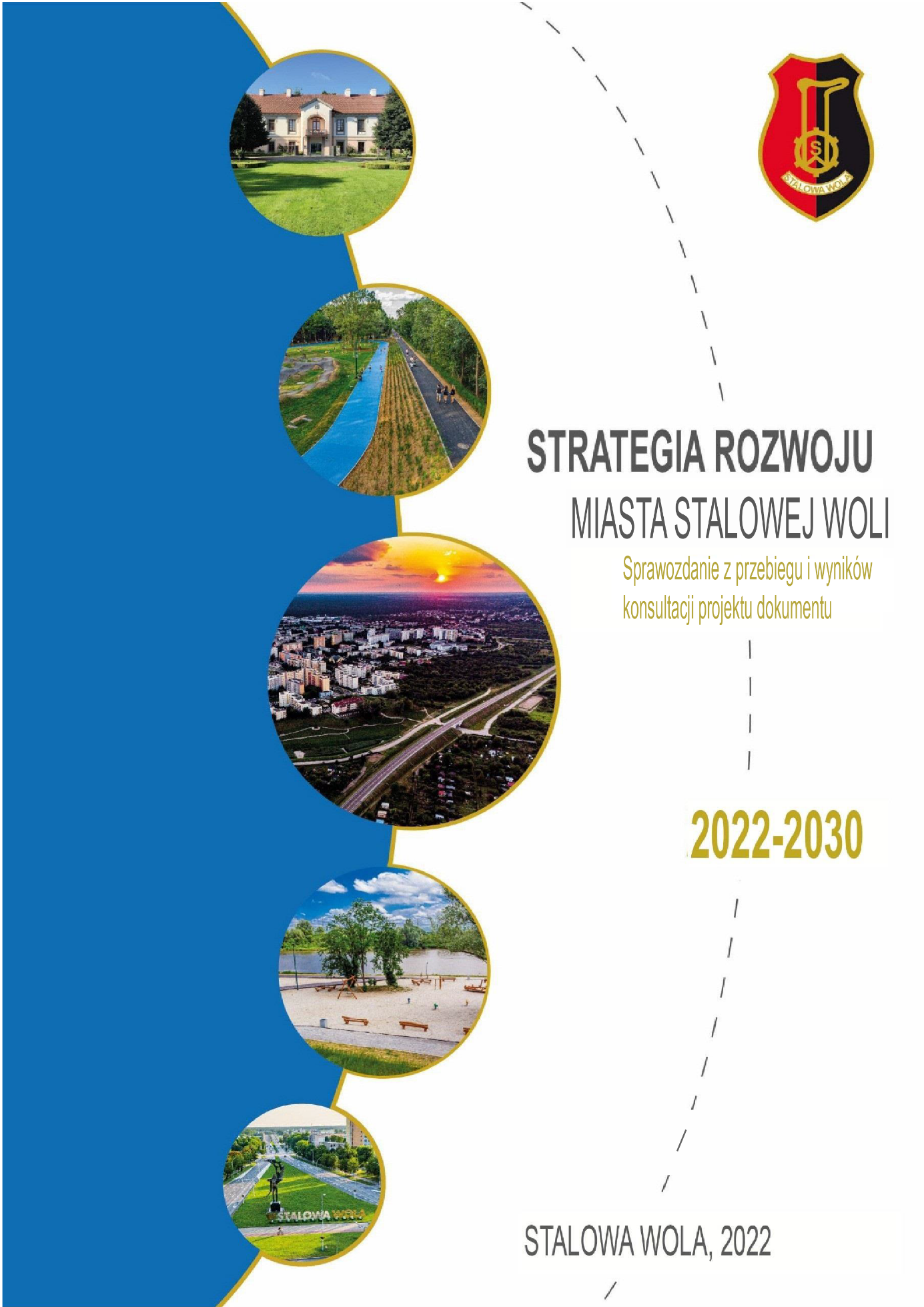 Opracowanie: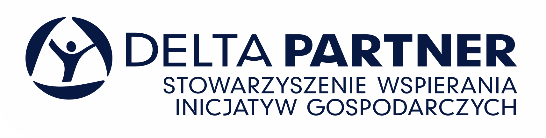 Wprowadzenie Niniejszy dokument stanowi sprawozdanie z przebiegu dotychczasowych prac oraz wyników przeprowadzonych konsultacji społecznych, dotyczących projektu Strategii Rozwoju Miasta Stalowej Woli na lata 2022-2030.Podstawa prawna Podstawę prawną definiującą tryb i harmonogram konsultacji projektu dokumentu, stanowi ustawa z dnia 6 grudnia 2006 r. o zasadach prowadzenia polityki rozwoju (Dz. U. z 2023 r. poz. 225). w szczególności art. 6 i wskazane poniżej: Ust 3. Projekt strategii rozwoju ponadlokalnego oraz strategii rozwoju gminy podlega konsultacjom w szczególności z: sąsiednimi gminami i ich związkami, lokalnymi partnerami społecznymi i gospodarczymi, mieszkańcami gmin – w przypadku strategii rozwoju ponadlokalnego albo gminy – w przypadku strategii rozwoju gminy, oraz z właściwym dyrektorem regionalnego zarządu gospodarki wodnej Państwowego Gospodarstwa Wodnego Wody Polskie.Ust. 4. Podmiot opracowujący projekt koncepcji rozwoju kraju, projekt strategii rozwoju oraz projekt polityki publicznej ogłasza na swojej stronie internetowej oraz może ogłaszać w prasie odpowiednio o zasięgu krajowym, regionalnym lub lokalnym, informację o konsultacjach, terminie i sposobie przekazywania uwag do projektu oraz terminie i miejscu spotkań konsultacyjnych. Ogłoszenie w prasie zawiera dodatkowo informację o adresie strony internetowej, na której zamieszczono projekt.Ust. 6. W terminie 30 dni od upływu terminu, o którym mowa w ust. 5, podmiot opracowujący projekt przygotowuje sprawozdanie z przebiegu i wyników konsultacji, zawierające w szczególności ustosunkowanie się do zgłoszonych uwag wraz z uzasadnieniem, i zamieszcza je na swojej stronie internetowej. Projekt strategii, zgodnie z ustawą z dnia 8 marca 1990 r. o samorządzie gminnym (Dz. U. z 2023 r. poz. 40) przedkłada się również zarządowi województwa, na podstawie:Art. 10f. ust. 2. Projekt strategii rozwoju gminy opracowuje wójt oraz przedkłada go zarządowi województwa w celu wydania opinii dotyczącej sposobu uwzględnienia ustaleń i rekomendacji w zakresie kształtowania i prowadzenia polityki przestrzennej w województwie określonych w strategii rozwoju województwa.Art. 10f ust. 3. Zarząd województwa wydaje opinię, o której mowa w ust. 2, w terminie 30 dni od dnia otrzymania projektu strategii rozwoju gminy. W przypadku braku opinii we wskazanym terminie uznaje się, że strategia rozwoju gminy jest spójna ze strategią rozwoju województwa.Przebieg konsultacji Zgodnie z przywołanym art. 6.3 i art. 10.f ust.2., projekt Strategii Rozwoju Miasta Stalowej Woli na lata 2022-2030 przekazano do zaopiniowania 71 podmiotom.Poniżej przedstawiona została lista podmiotów, które uprawnione są do zaopiniowania dokumentu:Zarząd Województwa Podkarpackiegogminy sąsiadujące z Miastem Stalową Wolą: Pysznica, Zaleszany, Nisko, Bojanów, Grębów, Radomyśl nad Sanemzwiązki, w których skład wchodzą wyżej wymienione gminyDyrektor Regionalnego Zarządu Gospodarki Wodnej Państwowego Gospodarstwa Wodnego Wody Polskie w Rzeszowiepartnerzy społeczni i gospodarczy, których jako kluczowych wskazał samorząd gminy W kontekście art. 6.4., w BIP Miasta Stalowej Woli w dniu 10.02.2023 r. udostępnione zostało zarządzenie nr 38/2023 Prezydenta Miasta Stalowej Woli z dnia 8 lutego 2023 r. w sprawie przeprowadzenia konsultacji społecznych dotyczących projektu „Strategii Rozwoju Miasta Stalowej Woli na lata 2022-2030”.https://bip.stalowawola.pl/?c=mdTresc-cmPokazTresc-1370-24118Jako termin prowadzenia konsultacji wskazano: 10.02.2023-17.03.2023 r. Konsultacje przeprowadzone były w formie składania opinii i uwag w formie pisemnej oraz za pomocą środków komunikacji elektronicznej. https://www.stalowawola.pl/zaproszenie-do-udzialu-w-konsultacjach-spolecznych/https://stalowanews.pl/20230211534928/um-stalowa-wola-zaproszenie-do-udzialu-w-konsultacjach-spolecznych1676097605 W spotkaniu konsultacyjnym, które odbyło się 9 marca 2023 r. w godz. 16.30 – 18.30 w Miejskiej Bibliotece Publicznej w Stalowej Woli przy ul. ks. J. Popiełuszki 10, w sali spotkań nr 2 udział wzięło 14 osób. W trakcie spotkania zgłoszono następujące wnioski i uwagi: W strategii nie ujęto kwestii związanych z ochroną środowiska, ochroną drzew oraz rozwojem terenów zielonych;Strategia przewiduje budowę dwóch bloków przy ul. Orzeszkowej - budowa ma mieć negatywny wpływ na komfort zamieszkania przez nadmierne zagęszczenie zabudowy oraz prowadzenie wycinki drzew;Strategia powinna przewidzieć rozbudowę systemu monitoringu jakości powietrza, w tym montaż czujników powietrza na stadionie miejskim;Zawnioskowano o budowę dworca PKS;Zawnioskowano o dodanie kierunku działania skupiającego się o poszerzenia terenu Stalowej Woli; Zawnioskowano o budowanie strategicznego rozwoju miasta jako centrum rozwoju (przemysł, praca, edukacja itp.);Zaktualizowanie diagnozy w zakresie wskazania dokonanej rozbudowy elektrowni o blok 450 MW;Zawnioskowano o przetłumaczenie angielskich terminów w dokumencie na polskie.Poniżej przedstawiono przesłane uwagi wraz odniesieniem i wskazaniem sposobu uwzględnienia. Zgodnie z art. 6.6. publikuje się niniejszy, przedmiotowy raport, dotyczący przebiegu i wyników konsultacji, który zawiera w szczególności ustosunkowanie się do zgłoszonych uwag wraz z uzasadnieniem.Ustosunkowanie się do zgłoszonych uwag wraz z uzasadnieniemPrzebieg procedury środowiskowej Zasady przeprowadzania strategicznej oceny oddziaływania na środowisko określa ustawa z 3 października 2008 r. o udostępnianiu informacji o środowisku i jego ochronie, udziale społeczeństwa w ochronie środowiska oraz o ocenach oddziaływania na środowisko (t.j. Dz. U. z 2022 r. poz. 1029, 1260, 1261, 1783, 1846, 2185, 2687.). Projekt strategii rozwoju gminy, obowiązkowo podlega strategicznej ocenie oddziaływania na środowisko (sooś), o ile wyznacza ramy dla późniejszej realizacji projektów mogących znacząco oddziaływać na środowisko.W dniu 6 lutego 2023 r. złożono wnioski do dwóch podmiotów: Regionalnej Dyrekcji Ochrony Środowiska w Rzeszowie oraz Państwowego Wojewódzkiego Inspektora Sanitarnego w Rzeszowie, dotyczące: odstąpienia od konieczności przeprowadzenia Strategicznej oceny oddziaływania na środowisko dla „Strategii Rozwoju Miasta Stalowej Woli na lata 2022-2030”.Pismem o sygnaturze WOOŚ.410.1.8.2023.AP.2 z dnia 6 marca 2023 r. Regionalny Dyrektor Ochrony Środowiska w Rzeszowie uzgodnił odstąpienie od przeprowadzenia strategicznej oceny oddziaływania na środowisko dla projektu ww. dokumentu.Podkarpacki Państwowy Wojewódzki Inspektor Sanitarny pismem o sygnaturze SNZ. 9020.1.7.2023. JM z dnia 9 lutego 2023 r. uzgodnił w zakresie sanitarno-higienicznym odstąpienie od przeprowadzenia strategicznej oceny oddziaływania na środowisko dla dokumentu pn. „Strategia Rozwoju Miasta Stalowa Wola na lata 2022- 2030”.Przedmiot konsultacjiNa podstawie umowy zawartej pomiędzy Gminą Stalowa Wola a Stowarzyszeniem Wspierania Inicjatyw Gospodarczych DELTA PARTNER poddano konsultacjom społecznym projekt dokumentu pn.: „Strategia Rozwoju Miasta Stalowa Wola na lata 2022-2030”.Podmioty uprawnione do uczestnictwa w konsultacjachProwadzone i ogłoszone na stronie miasta konsultacje skierowane były do wszystkich zainteresowanych, ze szczególnym wskazaniem na mieszkańców Miasta. Oprócz mieszkańców, projekt strategii podlegał konsultacjom z sąsiednimi gminami i ich związkami, lokalnymi partnerami społecznymi i gospodarczymi oraz z właściwym dyrektorem regionalnego zarządu gospodarki wodnej Państwowego Gospodarstwa Wodnego Wody Polskie. Jednym z ważniejszych podmiotów wydających opinię, był Zarząd Województwa Podkarpackiego.Termin konsultacjiKonsultacje społeczne projektu dokumentu pn.: „Strategia Rozwoju Miasta Stalowa Wola na lata 2022-2030” prowadzone były w terminie od 10.02.2023 r. do 17.03.2023 r.Forma i tryb konsultacjiKonsultacje przeprowadzone były w formie składania opinii i uwag w formie pisemnej oraz za pomocą środków komunikacji elektronicznej.Uwagi o opinie do projektu Strategii można było składać:osobiście w Biurze Obsługi Klienta Urzędu Miasta Stalowej Woli przy ul. Wolności 7 pok. nr 1 w godz. 7.30 -15.30 lubprzesłać pocztą na adres: Urząd Miasta Stalowej Woli, ul. Wolności 7, 37 - 450 (decydowała data wpływu do Urzędu) lubuzupełnić i wysłać elektroniczny formularz konsultacji społecznych https://ankieta.deltapartner.org.pl/konsultacje_sr_stalowa_wola lubw formie skanu formularza uwag za pośrednictwem poczty elektronicznej na adres e-mail: nhetel@stalowawola.pl lub poprzez system ePUAP, adres skrytki Urzędu Miasta Stalowej Wola /GminaStalowaWola/skrytka (decydowała data wpływu do Urzędu) lubzłożyć podczas otwartego spotkania z mieszkańcami, które odbyło się 9 marca 2023 r. w godz. 16.30 – 18.30 w Miejskiej Bibliotece Publicznej w Stalowej Woli przy ul. ks. J. Popiełuszki 10, w sali spotkań nr 2.Część dokumentu, do którego odnosi się uwaga (rozdział/ punkt/ strona)Dotychczasowy zapisProponowany zmieniony zapisUzasadnienie uwagiOdniesieniePodmiot zgłaszający uwagę: Powiat StalowowolskiPodmiot zgłaszający uwagę: Powiat StalowowolskiPodmiot zgłaszający uwagę: Powiat StalowowolskiPodmiot zgłaszający uwagę: Powiat StalowowolskiPodmiot zgłaszający uwagę: Powiat Stalowowolskirozdz. 1/pkt 1.2/str. 9"Strategia Rozwoju Powiatu Stalowowolskiego na lata 2017-2023 – jest dokumentem strategicznym określającym podstawowe założenia rozwojowe na poziomie powiatowym. Realizacja zawartych w dokumencie zaleceń ma przyczynić się do poprawy jakości życia mieszkańców powiatu poprzez realizację głównego celu, jakim jest wspieranie społeczności, dbając o współpracę licznych podmiotów, wykorzystując własne zasoby i pojawiające się szanse. Zgodnie z obowiązującym dokumentem, powiat stalowowolski stanie się miejscem zapewniającym dobrą jakość życia oraz szeroki zakres usług dotyczących bezpieczeństwa i rozwoju społeczno-gospodarczego. Przytoczona strategia zakłada realizację trzech celów głównych:I. Zapewnienie jakości życia odpowiadającej potrzebom i aspiracjom mieszkańców powiatu stalowowolskiego.II. Wspieranie rozwoju przedsiębiorczości oraz miejsc pracy dających możliwość rozwoju osobistego i zawodowego.III. Rozwój aktywności społecznej oraz inicjowanie i wzmacnianie współpracy pomiędzy podmiotami społecznymi, gospodarczymi i publicznymi.Niniejsza strategia wpisuje się w założenia strategii powiatowej."Proponujemy usunięcie całego fragmentu dotyczącego strategii powiatu.Proszę nie powoływać się na zapis, iż "niniejsza strategia wpisuje się w założenia strategii powiatowej", ponieważ Strategia Rozwoju Powiatu Stalowowolskiego na lata 2017-2023 nie została formalnie uchwalona.Uwaga uwzględniona.Podmiot zgłaszający uwagę: Miejski Zakład Komunalny Sp. z o. o. w Stalowej WoliPodmiot zgłaszający uwagę: Miejski Zakład Komunalny Sp. z o. o. w Stalowej WoliPodmiot zgłaszający uwagę: Miejski Zakład Komunalny Sp. z o. o. w Stalowej WoliPodmiot zgłaszający uwagę: Miejski Zakład Komunalny Sp. z o. o. w Stalowej WoliPodmiot zgłaszający uwagę: Miejski Zakład Komunalny Sp. z o. o. w Stalowej WoliRozdział: Jakośc życia, mocne strony, strona 28.„Miasto systematycznie poprawia jakość taboru użytkowanego w ramach komunikacji miejskiej. Niemal 1/3 autobusów należących do ZKM to pojazdy nowoczesne, bezemisyjne, co korzystnie wpływa na poprawę jakości powietrza. Ponadto ceny biletów w porównaniu do podobnych miast, są znacznie niższe, co może być istotnym elementem korzystnie wpływającym na zwiększenie zainteresowania mieszkańców dostępną ofertą transportową.”„Miasto systematycznie poprawia jakość taboru użytkowanego w ramach komunikacji miejskiej. Niemal 1/3 autobusów należących do MZK to pojazdy nowoczesne, bezemisyjne, co korzystnie wpływa na poprawę jakości powietrza. Ponadto ceny biletów w porównaniu do podobnych miast, są znacznie niższe, co może być istotnym elementem korzystnie wpływającym na zwiększenie zainteresowania mieszkańców dostępną ofertą transportową.”Skrót ZKM - jest nieznany mieszkańcom Stalowej Woli, ponieważ Zakład Komunikacji Miejskiej to jeden z 8 zakładów Miejskiego Zakładu Komunalnego Sp.z o.o., Na biletach, regulaminach przewozów, informacjach w autobusach widnieje logo MZK, prosimy o ujednolicenie.Uwaga uwzględnionaPodmiot zgłaszający uwagę: dyrektor Zespołu Szkół nr 6 Specjalnych w Stalowej Woli, wiceprezes Stowarzyszenia Na Rzecz Osób Szczególnej Troski "Nadzieja" w Stalowej WoliPodmiot zgłaszający uwagę: dyrektor Zespołu Szkół nr 6 Specjalnych w Stalowej Woli, wiceprezes Stowarzyszenia Na Rzecz Osób Szczególnej Troski "Nadzieja" w Stalowej WoliPodmiot zgłaszający uwagę: dyrektor Zespołu Szkół nr 6 Specjalnych w Stalowej Woli, wiceprezes Stowarzyszenia Na Rzecz Osób Szczególnej Troski "Nadzieja" w Stalowej WoliPodmiot zgłaszający uwagę: dyrektor Zespołu Szkół nr 6 Specjalnych w Stalowej Woli, wiceprezes Stowarzyszenia Na Rzecz Osób Szczególnej Troski "Nadzieja" w Stalowej WoliPodmiot zgłaszający uwagę: dyrektor Zespołu Szkół nr 6 Specjalnych w Stalowej Woli, wiceprezes Stowarzyszenia Na Rzecz Osób Szczególnej Troski "Nadzieja" w Stalowej Woli2.3 str. 541. Brak zapisu w Strategii Rozwoju Miasta1.Środowiskowy Dom Samopomocy dla osób ze spektrum autyzmu oraz z niepełnosprawnościami sprzężeniami.1.Brak ośrodka dziennego pobytu (ŚDS) dla osób ze spektrum autyzmu oraz z niepełnosprawnościami sprzężeniami stanowi ogromny problem dla rodziców i opiekunów. Obecny kształt Warsztatów Terapii Zajęciowej dyskwalifikuje dorosłych z autyzmem do uczestniczenia w zajęciach ze względu na charakter zaburzeń autystycznych.  Po zakończeniu edukacji w szkole specjalnej, rodzice uczniów nie mają  żadnego wyboru placówki, która odpowiadałaby na indywidualne potrzeby i możliwości ich pełnoletnich niepełnosprawnych dzieci.Zakres wskazanego działania odpowiada działaniu „Utworzenie specjalistycznego ośrodka pobytu stałego, terapii, rehabilitacji i aktywizacji zawodowej dla dorosłych osób ze spektrum zaburzeń autystycznych oraz z niepełnosprawnościami sprzężonymi” znajdującego się w Kierunku działań 2.2. Zapewnianie dobrobytu mieszkańcom poprzez rozwój usług publicznych skierowanych do mieszkańców różnych grup wiekowych oraz osób ze specjalnymi potrzebami i niepełnosprawnościamiPodmiot zgłaszający uwagę: Urząd Marszałkowski Województwa PodkarpackiegoPodmiot zgłaszający uwagę: Urząd Marszałkowski Województwa PodkarpackiegoPodmiot zgłaszający uwagę: Urząd Marszałkowski Województwa PodkarpackiegoPodmiot zgłaszający uwagę: Urząd Marszałkowski Województwa PodkarpackiegoPodmiot zgłaszający uwagę: Urząd Marszałkowski Województwa PodkarpackiegoModel struktury funkcjonalno-przestrzennejNa modelu funkcjonalno-przestrzennym nie zaznaczono linii gazociągów przesyłowych.Uwaga uwzględniona.OSIW rozdziale dotyczącym OSI opis należy wzbogacić o graficzne przedstawienie na mapie.Uwaga uwzględniona.Ramy finansowe Ramy finansowe (z uwagi na wymóg ustawowy) - należy określić ramy finansowe i źródła finansowania przedsięwzięćUwaga uwzględniona.KomplementarnośćW rozdziale dotyczącym ,,Komplementarność z innymi dokumentami planistycznymi"  opis dotyczący Planu Zagospodarowania Przestrzennego Województwa Podkarpackiego Perspektywa 2030 - należy uzupełnić  o zapisy dotyczące Stalowej Woli, wskazania obszaru funkcjonalnego.Uwaga uwzględniona.Podmiot zgłaszający uwagę: Krajowe Towarzystwo Autyzmu Oddział Terenowy w Stalowej WoliPodmiot zgłaszający uwagę: Krajowe Towarzystwo Autyzmu Oddział Terenowy w Stalowej WoliPodmiot zgłaszający uwagę: Krajowe Towarzystwo Autyzmu Oddział Terenowy w Stalowej WoliPodmiot zgłaszający uwagę: Krajowe Towarzystwo Autyzmu Oddział Terenowy w Stalowej WoliPodmiot zgłaszający uwagę: Krajowe Towarzystwo Autyzmu Oddział Terenowy w Stalowej WoliRozdział 1.4 str. 23Brak zapisu – nie uwzględniono potrzeb w infrastrukturze społecznej- Otwarcia profesjonalnie działającego Centrum Opieki Wytchnieniowej dla osób niepełnosprawnych, w tym ze spektrum autyzmu- otwarcia placówki dziennego pobytu dla osób z autyzmem i ze sprzężoną niepełnosprawnością np. SDS typu D- Otwarcie Zakładu Aktywności Zawodowej dla osób niepełnosprawnych z normą intelektualnąPotrzeby dorosłych niesamodzielnych osób niepełnosprawnych w tym autystycznych są notorycznie pomijane a osoby te i ich rodziny spychane są na margines życia społecznegoZakres wskazanego działania odpowiada działaniu „Utworzenie specjalistycznego ośrodka pobytu stałego, terapii, rehabilitacji i aktywizacji zawodowej dla dorosłych osób ze spektrum zaburzeń autystycznych oraz z niepełnosprawnościami sprzężonymi” znajdującego się w Kierunku działań 2.2. Zapewnianie dobrobytu mieszkańcom poprzez rozwój usług publicznych skierowanych do mieszkańców różnych grup wiekowych oraz osób ze specjalnymi potrzebami i niepełnosprawnościamiRozdział 1.5 str. 29Brak zapisu – nie wymieniono niewystarczającego wsparcia dla osób niepełnosprawnych i ich opiekunówBrak profesjonalnie działającego Programu opieki Wytchnieniowej (w formie stacjonarnej dziennej i całodobowej) Brak placówek pobytu dziennego dla osób dorosłych po ukończeniu szkoły nie kwalifikujących się na WTZUzupełniono wnioski z diagnozy o wskazane informacje.Rozdział 2.2. str. 41Brak zapisuStworzenie odpowiadającej oczekiwaniom oferty dla dorosłych niesamodzielnych osób niepełnosprawnych. Podniesienie jakości życia rodzin sprawujących opiekę nad dorosłą osobą niepełnosprawną poprzez wparcie instytucjonalne w opiece i rehabilitacjiNie uwzględniono podniesienia jakości życia dorosłych osób niepełnosprawnych (nie będących jeszcze seniorami) i ich rodzinZakres wskazanego działania odpowiada działaniom: -Utworzenie specjalistycznego ośrodka pobytu stałego, terapii, rehabilitacji i aktywizacji zawodowej dla dorosłych osób ze spektrum zaburzeń autystycznych oraz z niepełnosprawnościami sprzężonymi- Rozwijanie wachlarza usług społecznych i zdrowotnych dedykowanych seniorom i osobom ze szczególnymi potrzebami, w tym m.in. pielęgnacyjnych, rehabilitacyjnych i opiekuńczych oraz poprawa ich dostępności w wymiarze zdalnym i stacjonarnym- Wsparcie dla opiekunów osób niesamodzielnych, w tym zwiększanie dostępności opieki wytchnieniowejznajdujących się w Kierunku działań 2.2. Zapewnianie dobrobytu mieszkańcom poprzez rozwój usług publicznych skierowanych do mieszkańców różnych grup wiekowych oraz osób ze specjalnymi potrzebami i niepełnosprawnościamiRozdział 2.3., str. 53Aktywizacja społeczna Aktywizacja społeczna i zawodowa mieszkańców z niepełnosprawnościami oraz minimalizowanie skutków wykluczenia społecznegoStworzenie Zakładów Aktywności ZawodowejDoprecyzowano zapis zgodnie z uwagą.Rozdział 2.3., str. 53Wspieranie rehabilitacji dzieci, młodzieży oraz warsztatów terapii zajęciowejWspieranie rehabilitacji dzieci, młodzieży oraz warsztatów terapii zajęciowej i środowiskowych domów samopomocySzczególnie osoby dorosłe po ukończeniu szkoły są pozbawione rehabilitacjiDoprecyzowano zapis zgodnie z uwagą.Rozdział 2.3., str. 53Brak zapisuRozwój oferty letniego i zimowego wypoczynku (półkolonii) dla osób ze specjalnymi potrzebamiNie ma żadnej oferty półkolonii dla dzieci, młodzieży i dorosłych niepełnosprawnych (w tym z autyzmem) w okresie wolnym od szkoły. Osoby te na półkoloniach dla dzieci zdrowych nie są w stanie funkcjonować, a nie każdą rodzinę stać na turnus czy wyjazd wakacyjny.Uzupełniono zgodnie z uwagą zakres kierunku działania 2.1. Wspieranie rodziny i budowanie atrakcyjnej oferty dla młodychPodmiot zgłaszający uwagę: NCK „Sokół” w NiskuPodmiot zgłaszający uwagę: NCK „Sokół” w NiskuPodmiot zgłaszający uwagę: NCK „Sokół” w NiskuPodmiot zgłaszający uwagę: NCK „Sokół” w NiskuPodmiot zgłaszający uwagę: NCK „Sokół” w Nisku2/23, str. 54Wykorzystanie potencjału kulturowego i budowanie atrakcyjnej ofertyRównież na podstawie badań przeprowadzonych badań publiczności (Audience Development) Badanie potrzeb odbiorcy oraz rozwijanie zainteresowań publiczności i angażowanie jej w różne działaniaJest to nowoczesna forma pozwalająca na zbadanie potrzeb i budowania grona świadomego widza Uzupełniono o wskazane działanie Kierunek działania 2.4. Zapewnienie zróżnicowanej oferty kulturalnej i rozrywkowej atrakcyjnej dla osób w każdym wiekuPodmiot zgłaszający uwagę: Naczelnik Wydziału Stalowowolskie Centrum Aktywności Lokalnej w Urzędzie Miasta Stalowej WoliPodmiot zgłaszający uwagę: Naczelnik Wydziału Stalowowolskie Centrum Aktywności Lokalnej w Urzędzie Miasta Stalowej WoliPodmiot zgłaszający uwagę: Naczelnik Wydziału Stalowowolskie Centrum Aktywności Lokalnej w Urzędzie Miasta Stalowej WoliPodmiot zgłaszający uwagę: Naczelnik Wydziału Stalowowolskie Centrum Aktywności Lokalnej w Urzędzie Miasta Stalowej WoliPodmiot zgłaszający uwagę: Naczelnik Wydziału Stalowowolskie Centrum Aktywności Lokalnej w Urzędzie Miasta Stalowej Woli2.5 str. 62-64W kolumnie źródło brak informacji o danych z MRL i uwzględnienia tego narzędzia w procesie monitorowania strategii. W tabeli, w kolumnie źródło należy wskazać również źródło w postaci danych z MRL, dla tych wskaźników strategii, które prezentowane są w MRL. A w opisie sposobu monitorowania strategii należy wskazać, iż monitoring, w odniesieniu do tych wskaźników strategii, dla których będzie to możliwe, będzie także weryfikował, w jaki sposób Stalowa Wola zmienia się w odniesieniu do innych podobnego typu miast (czy jest w gorszej, czy lepszej sytuacji, czy sytuacja w danym obszarze się polepsza, czy też pogarsza).Monitoring Strategii, tam gdzie to możliwe, powinien być realizowany na tle innych miast, z wykorzystaniem narzędzia MRL (https://monitorrozwoju.pl/ ), które w łatwy sposób daje taką możliwość. Dzięki temu będzie możliwa weryfikacja, jak zmienia się Stalowa Wola w odniesieniu do podobnego typu miast (czy jest w gorszej, czy lepszej sytuacji, czy sytuacja w danym obszarze się polepsza, czy też pogarsza), co da pełniejszy obraz rozwoju miasta. Ponadto, w ramach projektu „MODELOWE ROZWIĄZANIA NA TRUDNE WYZWANIA – Plan Rozwoju Lokalnego i Instytucjonalnego Stalowej Woli” (realizowanego w latach 2021-2024), jednym ze wskaźników, do osiągniecia których zobowiązała się Gmina Stalowa Wola jest wskaźnik „Wdrożono kompleksowy system monitorowania rozwoju lokalnego z wykorzystaniem MRL”. Z tego względu konieczne jest uwzględnienie wykorzystania MRL w procesie monitorowania Strategii Rozwoju Miasta. Uwaga uwzględniona.2.3, str. 53Rozwój społeczeństwa obywatelskiego, wzmacnianie poczucia wspólnotowości mieszkańców i zwiększanie zaangażowania w zarządzanie miastem poprzez m.in. utworzenie budżetu obywatelskiego Rozwój społeczeństwa obywatelskiego, wzmacnianie poczucia wspólnotowości mieszkańców i zwiększanie zaangażowania w zarządzanie miastem poprzez m.in. utworzenie młodzieżowego i zielonego budżetu obywatelskiego W ramach projektu „MODELOWE ROZWIĄZANIA NA TRUDNE WYZWANIA – Plan Rozwoju Lokalnego i Instytucjonalnego Stalowej Woli” (realizowanego w latach 2021-2024) wdrażany będzie młodzieżowy i zielony budżet obywatelski (a więc budżet tematyczny a nie ogólny). Z tego względu konieczna jest zaproponowana modyfikacja tego zapisu. Uwaga uwzględniona.2.3 str. 53Prowadzenie działań na rzecz pobudzenia i wzmacniania aktywności obywatelskiej oraz zwiększenia poziomu partycypacji mieszkańców w procesach rozwojowych poprzez podnoszenie kompetencji społecznych – kontynuacja działań StalLOVE UrbanLab z CAFE LAB Prowadzenie działań na rzecz pobudzenia i wzmacniania aktywności obywatelskiej oraz zwiększenia poziomu partycypacji mieszkańców w procesach rozwojowych poprzez wspieranie rozwoju komunikacji Miasta z mieszkańcami, podnoszenie kompetencji społecznych oraz na temat uwarunkowań rozwoju miasta w kluczowych obszarach i wspólne z interesariuszami poszukiwanie innowacyjnych rozwiązań problemów miejskich – kontynuacja działań StaLOVE UrbanLab z CAFE LAB Zaproponowano poprawę literówki (wyraz StaLOVE) oraz doprecyzowanie zakresu działania StaLOVE UrbanLab z CAFE LAB zgodnie z zakresem jego działania ujętym w projekcie „MODELOWE ROZWIĄZANIA NA TRUDNE WYZWANIA – Plan Rozwoju Lokalnego i Instytucjonalnego Stalowej Woli”.Uwaga uwzględniona.2.3. str. 54Wzmacnianie współpracy z NGO, stworzenie platformy organizacyjnej dla NGO Wzmacnianie współpracy z NGO, stworzenie platformy organizacyjnej dla NGO oraz wzmacnianie potencjału NGO i tworzenie warunków do ich rozwojuW diagnozie wykonanej na potrzeby strategii jednoznacznie wskazywano na konieczność wsparcia NGO. Obecne sformułowanie tej potrzeby w pełni nie odzwierciedla. Z badań ankietowych realizowanych na potrzeby projektu „MODELOWE ROZWIĄZANIA NA TRUDNE WYZWANIA – Plan Rozwoju Lokalnego i Instytucjonalnego Stalowej Woli” wynikają potrzeby wsparcia w postaci szkoleń, warsztatów, skierowanych do przedstawicieli sektora pozarządowego oraz potrzeba wsparcia lokalowego. Stąd przedstawiona propozycja doprecyzowania działań skierowanych do NGO. Uwaga uwzględnionaPodmiot zgłaszający uwagę: Urząd Miasta w Stalowej WoliPodmiot zgłaszający uwagę: Urząd Miasta w Stalowej WoliPodmiot zgłaszający uwagę: Urząd Miasta w Stalowej WoliPodmiot zgłaszający uwagę: Urząd Miasta w Stalowej WoliPodmiot zgłaszający uwagę: Urząd Miasta w Stalowej Wolistr. 5gdzie priorytetowymi kierunkami podejmowanych działań będą: praca, jakość życia i mieszkalnictwo.gdzie priorytetowymi kierunkami podejmowanych działań będą: praca, mieszkalnictwo i jakość życia.Zachowanie kolejności działań/sfer w całym tekścieUwaga uwzględniona.str. 3Brakuje wykazu grafik/rysunków oraz wykazu tabelUwaga uwzględniona.str. 11Aktualnie, w cyklu planistycznym 2016-2021 obowiązuje aktualizacja Planu gospodarowania wodami (aPGW) zatwierdzona rozporządzeniem Rady Ministrów z dnia 18 października 2016 r., natomiast w cyklu 2022-2027 będzie obowiązywała druga aktualizacja Planu gospodarowania wodami (II aPGW).Od dnia 17 lutego 2023 r. obowiązuje rozporządzenie Ministra Infrastruktury w sprawie Planu gospodarowania wodami na obszarze dorzecza Wisły.W dniu 16 lutego 2023 r. ogłoszono w Dzienniku Ustaw rozporządzenie Ministra Infrastruktury z dnia 4 listopada 2022 r. w sprawie Planu gospodarowania wodami na obszarze dorzecza Wisły. Rozporządzenie to wchodzi w życie z dniem następującym po dniu ogłoszenia, tj. w dniu 17 lutego 2023 r. (§ 2).Uwaga uwzględniona.str. 15Analizę możliwości zwiększania retencji w zalewniachAnalizę możliwości zwiększania retencji w zlewniachUwaga uwzględniona.str. 15•Wykorzystanie policentrycznego miejskiego układu osadniczego•Funkcje metropolitalne Rzeszowa ….•Wykorzystanie policentrycznego miejskiego układu osadniczego,•Funkcje metropolitalne Rzeszowa ….Zakończenie podpunktów przecinkami, ostatniego kropkąUwaga uwzględniona.str. 17Projektu CWD PlusProjektu Centrum Wsparcia Doradczego PlusSkrót CWD nie posiada wcześniej rozwinięcia, nie jest powszechnie znanyUwaga uwzględniona.str. 19Obszary wymagające szczególnego wsparcia w kontekście równoważeniaObszary wymagające szczególnego wsparcia w kontekście równoważenia rozwojuUwaga uwzględniona.str. 20Brak zaznaczonego pomnika przyrody przy ul. BojanowskiejOznaczyć jego lokalizacjęOznaczyć jego lokalizację – w Stalowej Woli znajduje się 15 pomników przyrodyUwaga uwzględniona.str. 23Blue Valley - Wiślanym szlakiem” przystań kajakowa i parking dla kamperów Blue Valley - Wiślanym szlakiem” przystań kajakowa Wycofanie z projektów Parkingu dla kamperówUwaga uwzględniona.str. 24Praca, Jakość życia oraz MieszkalnictwoPraca, Mieszkalnictwo oraz Jakość ŻyciaZachowanie kolejności działań/sfer w całym tekścieUwaga uwzględniona.str. 24Ważnym aspektem w kontekście rozwoju przedsiębiorczości są także działania samorządu, który prowadzi i wspiera działania  (…)Wspomnieć w akapicie o współpracy z Agencją Rozwoju PrzemysłuUwaga uwzględniona.str. 25który z uwagi na obencą sytuację geopolityczną w Europie który z uwagi na obecną sytuację geopolityczną w Europie Uwaga uwzględniona.str. 25 i inneMiasto dzięki posiadanym zasobom, w istotny sposób sprzyja rozwojowi przemysłu. Posiada ok. 1400 ha terenów inwestycyjnych w ramach Tarnobrzeskiej Specjalnej Strefy Ekonomicznej EURO-PARK WISŁOSAN oraz EURO-PARK Stalowa Wola – Strategicznego Parku Inwestycyjnego.Miasto dzięki posiadanym zasobom, w istotny sposób sprzyja rozwojowi przemysłu. Posiada ok. 1300 ha terenów inwestycyjnych w ramach Tarnobrzeskiej Specjalnej Strefy Ekonomicznej EURO-PARK WISŁOSAN oraz EURO-PARK Stalowa Wola – Strategicznego Parku Inwestycyjnego.Terenów inwestycyjnych jest ok 1300, nie 1400Uwaga uwzględniona.str. 32Odsetek osób w wieku poprodukcyjnym w 2021 r. wyniósł 27,5%Odsetek osób w wieku poprodukcyjnym w 2021 r. wyniósł 27,6%27,6% - taka wartość podana jest  w SRM cz.d. str.20 , wg danych GUSUwaga uwzględniona.str. 33w ramach Stalowowolskiej Strefy Gospodarczej oraz tworzonemu Centrum Obsługi Przedsiębiorcy. w ramach Stalowowolskiej Strefy Gospodarczej oraz Centrum Obsługi Przedsiębiorcy. Centrum Obsługi Przedsiębiorcy już jest utworzonyUwaga uwzględniona.str. 32-34tabeleUjednolicić w tabelach zakończenia podpunktów, czy zdania kończą się kropkami czy nieUwaga uwzględniona.str. 39Dalsza współpraca z instytucjami otoczenia biznezu – RIG, ARPNadmienić jeszcze ten priorytetUwaga uwzględniona.str. 40 / 41Jakość życia / CEL 2.Jakość życia / CEL 3.Przenieść CEL na trzecią pozycję, dla zachowania jednakowej kolejności w całym tekścieUwaga uwzględniona.str. 42 / 43Mieszkalnictwo / CEL 3.Mieszkalnictwo / CEL 2.Przenieść CEL na drugą pozycję, dla zachowania jednakowej kolejności w całym tekścieUwaga uwzględniona.str. 45 / 46CEL 2. / CEL 3.Kierunek działania 2.1. (…) / Kierunek działania 3.1. (…)CEL 3. / CEL 2.Kierunek działania 3.1. (…) / Kierunek działania 2.1. (…)Zmienić kolejność tabel, dostosować numerację KDUwaga uwzględniona.str. 45niepełnosprawnościami, co będzie stanowiło odpowiedź na aktualne trendy demograficzne – wzrastającą długość życia i starzenie się społeczeństwa (KD 2.2.);niepełnosprawnościami (KD 2.2.), co będzie stanowiło odpowiedź na aktualne trendy demograficzne – wzrastającą długość życia i starzenie się społeczeństwa;Jednolity zapis opisu kierunków działańUwaga uwzględniona.str. 46zrównoważony rozwój w celu poprawy standardu i dostępności przestrzeni publicznych (KD 3.3.),zrównoważony rozwój (KD 3.3.) w celu poprawy standardu i dostępności przestrzeni publicznych,Jednolity zapis opisu kierunków działańUwaga uwzględniona.str. 46Wyznaczone kierunki działań określają narzędzia i sposoby realizacji celów strategicznych. (…). Dzięki określeniu kluczowych zadań możliwe będzie zrealizowanie wytyczonych celów i osiągnięcie wymiernych rezultatów podejmowanych działań.Usunąć interlinię w akapicieUwaga uwzględniona.str. 47jednostek MiastaJednostek Organizacyjnych MiastaUwaga uwzględniona.str. 48sprzyjające utrzymaniu jak najdłużej aktywności zawodowejsprzyjającego utrzymaniu jak najdłużej aktywności zawodowejliterówkaUwaga uwzględniona.str. 48Wspieranie konkurencyjnej i innowacyjnej gospodarki lokalnej poprzez współpracę samorządu z przedsiębiorcamiWspieranie konkurencyjnej i innowacyjnej gospodarki lokalnej poprzez współpracę samorządu z przedsiębiorcami I instytucjami otoczenia biznesuUwaga uwzględniona.str. 39, str. 48start upówstartupów lub start’upówPoprawny zapisUwaga uwzględniona.str. 49(np. prezentacje firm ich dorobku oferty rekrutacyjnej (np. prezentacje firm, ich dorobku, oferty rekrutacyjnej Rozdzielić przecinkamiUwaga uwzględniona.str. 51-60CEL 2. / CEL 3.Kierunek działania 2.1. (…) / Kierunek działania 3.1. (…)CEL 3. / CEL 2.Kierunek działania 3.1. (…) / Kierunek działania 2.1. (…)Zmienić kolejność tabel, dostosować numerację KDUwaga uwzględniona.str. 52tworzenie pracowni przedmiotowych zapewnianie infrastruktury zwiększającej komfort pracy itworzenie pracowni przedmiotowych, zapewnianie infrastruktury zwiększającej komfort pracy iBrak przecinkaUwaga uwzględniona.str. 52Realizacja programów integracji społecznej iwłączającego systemu usług społecznychRealizacja programów integracji społecznej i włączającego systemu usług społecznychBrak spacji pomiędzy i - włączającegoUwaga uwzględniona.str. 55Tworzenie w przestrzeni aktywności ruchowej dla każdej grupy wiekowej i społecznejTworzenie w przestrzeni publicznej miejsc do aktywności ruchowej dla każdej grupy wiekowej i społecznejTworzenie miejscUwaga uwzględniona.str. 56Wdrożenie modelu zarządzania urzędem miejskim oraz miejskimi jednostkami organizacyjnymi czerpiącego z idei Smart CityWdrożenie modelu zarządzania Urzędem Miasta oraz Miejskimi Jednostkami Organizacyjnymi czerpiącego z idei Smart CityUrząd Miasta , Miejskie Jednostki OrganizacyjneUwaga uwzględniona.str. 57Efektywne gospodarowanie przestrzenią i jej zrównoważony rozwójEfektywne gospodarowanie przestrzenią i zrównoważony rozwój mieszkalnictwaJednolite nazewnictwo w tekścieUwaga uwzględniona.Cel 3. Efektywne gospodarowanie przestrzenią i zrównoważony rozwój mieszkalnictwaKD 3.3. Efektywne gospodarowanie przestrzenią i jej zrównoważony rozwójstr. 57CEL 3. (…)Kierunek działania 3.1 (..)CEL 2. (…)Kierunek działania 2.1 (..)Zachowanie jednakowej kolejności celów i kierunkówUwaga uwzględniona.str. 57drogowej energetycznej i teleinformatycznej drogowej, energetycznej i teleinformatycznej przecinekUwaga uwzględniona.str. 57Posanie, Karnaty, nad Bełkiem,Posanie, Karnaty, nad BełkiemBez przecinka na końcuUwaga uwzględniona.str. 57mieszkań treningowych i chronionych.mieszkań treningowych i chronionychBez przecinkaUwaga uwzględniona.str. 57Wspieranie rozwoju Społecznego Budownictwa Czynszowego (SBS)SBCBłędny skrót, najlepiej usunąć ten skrótUwaga uwzględniona.str. 59Ochrona dziedzictwa urbanistycznego i architektonicznego miastaOchrona dziedzictwa urbanistycznego i architektonicznego MiastaMiastaUwaga uwzględniona.str. 59aktywnie angażując społeczność lokalną aktywnie angażujący społeczność lokalną Uwaga uwzględniona.str. 59systemu zaspokającegosystemu zaspokajającegoBłąd/literówkaUwaga uwzględniona.str. 59niezbędną budową i przebudową sieci.niezbędną budową i przebudową sieciBez kropki na końu Uwaga uwzględniona.str. 61Cel 2. / Cel 3.Cel 2. / Cel 3.Zmienić kolejność kolumn oraz numerację celów i KDUwaga uwzględniona.str. 63- 64KD 2.1 (..)KD 3.1 (..)Dostosować numerację KD po zmianie kolejności nr CelówUwaga uwzględniona.str. 69poprawa spójności obszarem funkcjonalnym poprawa spójności z obszarem funkcjonalnym Brak przyimkaUwaga uwzględniona.Część diagnostycznaCzęść diagnostycznaCzęść diagnostycznaCzęść diagnostycznaCzęść diagnostycznaCały dokumentScalić podzielone zdjęcia (np. str 6, 8, 40 )Część zdjęć jest scalona, część podzielonaUwaga uwzględniona.str. 119 Obecnie trwają prace nad Gminnym Programem Rewitalizacji na lata 2024-2030.GPR – uwzględnić w modelu funkcjonalno - przestrzennymUwaga uwzględniona.str. 5na trzy główne cele strategiczne Miasta, tzn. Praca, Mieszkalnictwo i Jakość życia.na trzy główne sfery strategiczne Miasta, tzn. Praca, Mieszkalnictwo i Jakość życia.Uwaga uwzględniona.str. 8W przypadku porównania np. cen biletów, przedstawiono najnowsze dostępne dane. Analiza benchmarkingowa umożliwia uzyskanie pełniejszego obrazu Miasta oraz jego pozycji rozwojowej względem pozostałych miast. W podsumowaniu całej diagnozy, przedstawiono dodatkowo wskaźnik syntetyczny za 2020 r. dla Stalowej Woli Akapit wydaje się być niespójny, należałoby go przeredagować aby przekaz był czytelny i zrozumiałyUwaga uwzględniona.str. 90,45% powierzchni województwa.0,46% powierzchni województwa.Pow. Woj. – 17.846 km2Pow. Miasta – 82,5 km2----- tj.0,46%Uwaga uwzględniona.str. 10na obszarze Podstrefy Tarnobrzeskiej Specjalnej Strefyna obszarze podstrefy Tarnobrzeskiej Specjalnej StrefypodstrefyUwaga uwzględniona.str. 12.. istnienia miasta dawała.. , .. związani z miastem .. , ..rytm miasta.. , ..Wysoka lokata miasta.., ..to małe miasto,.. , ...To ok miasto.. , ..prezentują walory miasta.. , ..korzystnego obrazu miasta.. , ..że miasto Stalowa Wola.. , .. populacja miasta zmniejszyła się..Miasto / MiastaDuże M gdy chodzi o Stalową Wolę – dla całego tekstuUwaga uwzględniona.str. 13Wykres 1 Liczba ludności w latach 2010-2021 z prognozą do 2030 r.Wykres 2 Piramida wieku i płci z 2021 r.Wykres 1 Liczba ludności w latach 2010-2021 z prognozą do 2030 r. w Stalowej WoliWykres 2 Piramida wieku i płci z 2021 r. w Stalowej WoliJeśli z wykresu nie wynika dla jakiego obszaru przedstawione są dane można wskazać to w opisie Uwaga uwzględniona.str. 14Gęstość zaludnienia – Stalowa Wola - 709Gęstość zaludnienia – Stalowa Wola - 71058545/82,5 = 709,64Uwaga uwzględniona.str. 14w porównywanych obszarach, czyli powiecie stalowowolskim oraz województwie podkarpackim.na tle powiatu i województwaPorównywane obszary to te 5 miast a powiat i województwo można określić jako obraz miasta na tle powiatu i województwaUwaga uwzględniona.str. 15saldo migracji na 1 000 osób dla miasta, jak i obszarów porównawczych osiąga wynik poniżej zera i cechujeNa tle powiatu i województwaObszary porównawcze to  5 innych miastUwaga uwzględniona.str. 16Wszystkie porównywane w ramach analizy jednostki charakteryzowałyWszystkie ośrodki miejskie porównywane w ramach analizy charakteryzowałyośrodki miejskieUwaga uwzględniona.str. 25Gmina wspiera prowadzone przez nią szkołyGmina będąca organem prowadzącym dla szkoły wspiera  jej działania,Uwaga uwzględniona.str. 28W Mieście funkcjonuje również Katolickie Liceum OgólnokształcąceUzupełnić daneOraz kilka innych szkół ponadpodstawowych np. Zespół Szkół Nr 2 im. Tadeusza Kościuszki w Stalowej Woli, Zespół Szkół Ponadgimnazjalnych nr 3, Liceum Ogólnokształcące im KEN, Zespół Szkół nr 1 im. gen. Wł. SikorskiegoUwaga uwzględniona.str. 30szkołę Medyczną – Medical School, oraz Medyczno-Społeczne Centrum Kształcenia Zawodowegoszkołę Medyczną – Medical School oraz Medyczno-Społeczne Centrum Kształcenia ZawodowegoUsunąć przecinek przed orazUwaga uwzględniona.str. 30Rysunek 8Może lepiej zdjęcie SLO ?Zdjęcie Zespołu Szkół zostało dodane po uwzględnieniu poprzednich uwag.str. 33Laboratorium Pomiarowe, Pracownia Przygotowania Prób.Laboratorium Pomiarowe oraz Pracownia Przygotowania Prób.orazUwaga uwzględniona.str. 33Pracowania Badań Mikroskopowych, Pracowania Badań WłaściwościPracownia Badań Mikroskopowych, Pracownia Badań WłaściwościPracownia, nie Pracowania - literówkaUwaga uwzględniona.str. 41Został on niemal w całości podporządkowany pielęgnowaniu lokalnego dziedzictwa kulturowego, które jest następnie podstawą do działań edukacyjnych i animacyjnychProsimy o usunięcie zdaniaUwaga uwzględniona.str. 42Oprócz wyżej wymienionej działalności muzealno-edukacyjnej Muzeum RegionalneOprócz wyżej wymienionej działalności muzealno-edukacyjnej, Muzeum Regionalne, Muzeum Regionalne - przecinekUwaga uwzględniona.str. 44wybory „Życzliwego Roku” zakończone odsłonięciem odlewu ręki przy „Kamieniu Życzliwości”Wydarzenie nie jest organizowane od kilku latUwaga uwzględniona – usunięto zapis.str. 4617. Zespół mieszkalno – gospodarczy przy ul. Dąbrowskiego 18 tzw. Górka – (…)17. Zespół mieszkalno – gospodarczy przy ul. Dąbrowskiego 18Pod adresem Dąbrowskiego 18 znajduje się zespół miesz.-gosp. , nie „Górka”Uwaga uwzględniona.str. 46Mapa19. Kamienica przy ul. Bełżyńskiego 18 – przedwojenne kino, okupacyjna baza Kedywu, tzw. Górka. Wkrótce Muzeum Kierownictwa Dywersji Armii Krajowej w Stalowej WoliTzw. Górka znajduje się pod adresem Bełżyńskiego 18Uwaga uwzględniona.str. 46MapaLokalizacja „Górki” – pkt. 19 .Można również zastąpić nr 17, wskazany zabytek jest małoistotnyUwaga uwzględniona.str. 47Parafii św. Floriana w Stalowej WoliKościoła św. Floriana w Stalowej WoliUwaga uwzględniona.str. 51m.in. tor rowerowym.in. tor rowerowy  typu pumptrackUwaga uwzględniona.str. 56Rysunek 17 Zdjęcia toru rowerowego typu pumptrack oraz toru rolkarskiego w Stalowej WoliRysunek 17 Zdjęcia toru rowerowego typu pumptrack wraz z torem rolkarskim oraz skatepark w Stalowej WoliUwaga uwzględniona.str. 56Park Zimnej Wody gdzie na powierzchniPark Zimnej Wody, gdzie na powierzchniprzecinekUwaga uwzględniona.str. 57Inne organizacje sportowe działające w Mieście to:-PCPN-AeroklubPCPN oraz Aeroklub zostały opisane w poprzednich akapitach, nie ma konieczności wymieniania ich w „Innych”Uwaga uwzględniona.str. 59Stalowa Wola plasuje się na drugim miejscuW grupie porównawczej Stalowa Wola plasuje się na drugim miejscuUwaga uwzględniona.str. 72W Stalowej Woli świadczenia podstawowej opieki zdrowotnej udzielane są przez 4 podmioty lecznicze, mające podpisane umowy z NFZ, mieszczące się w 9 lokalizacjach:Cały pierwszy akapit do weryfikacji-Dopisać, że MEDYK ma 6 placówek-wymieniony jest SANUS, specjalistyczny szpital, a akapit dotyczy podstawowej opieki. Albo usunąć Sanus albo dodać Powiatowy Szpital Specjalistyczny-Indywidualna Praktyka Lekarska M.Hołobut – zmienić na NZOZ 'Przy Florianie' s.c. - zweryfikowaćUwaga uwzględniona.str. 75laryngologiczna otolaryngologiczna Uwaga uwzględniona.str. 75W zakres usług SP ZOZ wchodzą:rehabilitacjaRehabilitacja dzieci z wadami postawy , Fizjoterapia, Oddział Rehabilitacji Całodobowej, Oddział Rehabilitacji DziennejWeryfikacja Zweryfikowano.str. 76Gmina zleca również organizacjom pozarządowym, realizację zadań publicznychGmina zleca również organizacjom pozarządowym realizację zadań publicznychUsunąć przecinekUwaga uwzględniona.str. 78Liczba mieszkań komunalnych należących do gminy w 2020 r. wyniosła natomiast 950 – to o 12,2% mniej niż w 2016 r. (1 066). Zgodnie z danymi Urzędu Miasta Stalowej Woli, w 2022 r.Liczba mieszkań komunalnych należących do gminy w 2020 r. wyniosła natomiast 948 – to o 11% mniej niż w 2016 r. (1065). Zgodnie z danymi Urzędu Miasta Stalowej Woli, w kwietniu 2022 r.Dane wg Strategii Rozwoju Budownictwa Mieszkaniowego.W tekście są źle przeliczane %, o 12,2% mniej z 1066 to 936.Uwaga uwzględniona.str. 81Do 2025 r. ma powstać 1 250 mieszkań – wartość inwestycji ma wynieść około 300 mln zł.Do 2025 r. ma powstać 1 257 mieszkań – wartość inwestycji ma wynieść około 300 mln zł.Należy zweryfikować dane z informacjami podanymi przez SIM,Uwaga uwzględniona.str. 81Osiedle Ogrodowe z 8 budynkami, w których znajdować się będzie 236 mieszkań o metrażu od 27,90 m² do 90,70m² zlokalizowanych w niewysokich, 4-kondygnacyjnych budynkach wyposażonych w 283 miejsca parkingoweOsiedle Ogrodowe z 8 budynkami, w których znajdować się będzie 224 mieszkań o metrażu od 28 m² do 85m² zlokalizowanych w niewysokich, 4-kondygnacyjnych budynkach wyposażonych w 275 miejsca parkingowe+os. Parkowe 33 budynki, 1033 mieszkaniaNależy zweryfikować dane z informacjami podanymi przez SIM, podać os. Parkowe w liczbachUwaga uwzględniona.str. 88Po restrukturyzacji Huty Stalowa Wola – czołowego producenta sprzętu zbrojeniowego dla armii, na mapie gospodarczej miasta pojawiły się nowe polskie i zagraniczne firmy. Stalowa Wola, zachowując pozycję czołowego producenta maszyn budowlanychPo restrukturyzacji Huty Stalowa Wola – czołowego producenta sprzętu zbrojeniowego dla armii, na mapie gospodarczej miasta pojawiły się nowe polskie i zagraniczne firmy. Stalowa Wola, zachowując pozycję czołowego producenta maszyn budowlanychPowtórzenieUwaga uwzględniona.str. 88Cała Tarnobrzeska Specjalna Strefa Ekonomiczna ma obszar 1 743,3 ha, zaś na terenie Stalowej Woli znajduje się obszar blisko 400 ha.Cała Tarnobrzeska Specjalna Strefa Ekonomiczna ma obszar 1 743,3 ha, zaś na terenie Stalowej Woli znajduje się obszar blisko 287,41 ha.Wg danych https://www.stalowawola.pl/dla-biznesu/tarnobrzeska-specjalna-strefa-ekonomiczna/weryfikacjaUwaga uwzględniona.str. 88W 2021 r. w ramach Polskiej Strefy Inwestycji Tarnobrzeska Strefa wydała 48 decyzji o wsparciu, dzięki którym zostało utworzonych ponad 810 nowych miejsc pracy oraz poniesiono nakłady inwestycyjne w wysokości 3,73 mld zł….Weryfikacja danych nt. TSSE – podanie źródłaDodano źródło.str. 89Stalowa Wola jest częścią obszaru Tarnobrzeskiej Specjalnej Strefy Ekonomicznej, gdzie inwestorzy mogą uzyskać decyzję o wsparciuInwestorzy na obszarze TSSE w Stalowej Woli mogą uzyskać…Uwaga uwzględniona.str. 91Na biura i pomieszczenia socjalne przypada przestrzeń 1,6 tys. m kw. Oprócz budynku powstał parking z dwustoma miejscami postojowymi.Na biura i pomieszczenia socjalne przypada przestrzeń 1,6 tys. m kw. Oprócz budynku powstał parking ze 160 miejscami postojowymi.160 miejsc postojowych,200 osób może być zatrudnionychUwaga uwzględniona.str. 91Fabryka- Urbi Ferro Sp. z o.o.,Fabryka - Urbi Ferro Sp. z o.o.,Spacja przed -Uwaga uwzględniona.str. 158 Jest to kontynuacja działań oraz polityki obecnego Prezydenta Stalowej Woli – Lucjusza Nadbereżnego.Należy usunąć zapisUwaga uwzględniona.str. 95Ogólna liczba osób pracujących w latach 2016-2021 w Stalowej Woli uległa nieznacznemu zmniejszeniu (o 0,3%), z 25 048 do 24 966 osób. Wśród pracujących zdecydowanie przeważali mężczyźni (61,2%),Ogólna liczba osób pracujących w latach 2016-2021 w Stalowej Woli uległa nieznacznemu zmniejszeniu (o 0,33%), z 25 048 do 24 966 osób. Wśród pracujących zdecydowanie przeważali mężczyźni (w 2021 r. 61,2%),Zbyt duża rozbieżność przy zaokrągleniu dziesiętnym.Wskazanie roku dla podawanych danychUwaga uwzględniona.str. 98 / 99Wykres 35 Bezrobotni wg wieku w latach 2016 i 2021 [%]Wykres 37 Bezrobotni wg stażu pracy w latach 2016 i 2021 [%]Wykresy (grafiki) znajdują się nie pod tymi opisami co należy – zamienić grafiki/wykresy miejscamiUwaga uwzględniona.str. 100Rysunek 22 Widok na część TSSE w Stalowej Woli oraz teren Elektrociepłowni Stalowa WolaRysunek 22 Widok na część TSSE w Stalowej Woli oraz teren Elektrowni i Elektrociepłowni Stalowa WolaUwaga uwzględniona.str. 103z obecności w Mieście dużych firmz obecności w mieście dużych firmDotyczy innego miasta niż Stalowa Wola, a przyjęliśmy, że M używamy tylko w odniesieniu do naszegoUwaga uwzględniona.str. 107/108Stalowowolska Strefa Gospodarcza (StSG)/ w budynku SSG prowadziłoStSG lub SSGUjednolicić zapis skrótowyUwaga uwzględniona.str. 108Pracownia chemicznaPracownia ChemicznaNazwa pracowniUwaga uwzględniona.str. 108Pracowania Przygotowania PróbPracownia Przygotowania PróbliterówkaUwaga uwzględniona.str. 120od Piotrkowa Trybunalskiego do Niska, miasto (…)od Piotrkowa Trybunalskiego do Niska, Miasto (…)Uwaga uwzględniona.str. 120droga wojewódzka nr 872 (Nisko – Jasienica),droga wojewódzka nr 872 (Nisko – Łoniów),Uwaga uwzględniona.str. 120również na wielkość miasta, jako jego zaletęrównież na wielkość Miasta, jako jego zaletęUwaga uwzględniona.str. 120872 (Nisko – Jasienica),872 (Nisko – Łoniów),Uwaga uwzględniona.str. 120Z drogą krajową S19 stanowiącą bezpośrednie połączenie z międzynarodowym szlakiem łączącym północ Europy z południem - trasą Via CarpatiaDroga ekspresowa S19 to element międzynarodowego szlaku Via Carpatia, łączącego Europę Północną i Południową. W Polsce trasa ta będzie miała około 700 km długościUwaga uwzględniona.str. 120S-74S74Bez myślinikaUwaga uwzględniona.str. 120Rysunek 24 Skrzyżowanie ulic S. Staszica i A .Mickiewicza w Stalowe WoliRysunek 24 Skrzyżowanie ulic S. Staszica i A .Mickiewicza w Stalowej WoliUwaga uwzględniona.str. 125W maju 2022 r. zakończone zostały negocjacje z NFOŚiGW, a umowa o dofinansowanie projektu została podpisana 15 lipca 2022 r.Niepotrzebna ponowna wzmianka. Tą informacją zaczyna się akapit.Uwaga uwzględniona – usunięto zapis.str. 126na terenie miasta działają także przewoźnicy prywatni m.in., Ekspres-Bus Miś Tadeusz,na terenie miasta działają także przewoźnicy prywatni m.in. Firma Transportowa JOTKA …Przeniesienie “m.in.” do następnej linijki , bez przecinka usunąć Ekspres-Bus Miś TadeuszUwaga uwzględniona.str. 128Stalowej Woli funkcjonuje jedna ogólnodostępna stacja ładowania samochodów elektrycznych o mocy 50 kW zlokalizowana na parkingu przy C.H. Vivo!8.Przypis nr 8 oznaczony jest w złym miejscu, dotyczy wcześniejszych danychUwaga uwzględniona.str. 131Na terenie miasta zlokalizowanych jest także 18 pomników przyrodyNa terenie Miasta zlokalizowanych jest także 15 drzew pomnikowych15 wg GDOŚ ..\..\..\..\..\REJESTR POLSKICH DRZEW POMNIKOWYCH - Lista drzew.htmPo weryfikacji danych skorygowano zapisy.str. 134park w Mieście o powierzchni 13,5 ha - Zespół Pałacowo – Parkowy w Charzewicach. Park w Charzewicach to wyjątkowo cenny kulturowo i historycznie zespół pałacowo – parkowy, na który składa się 14 hektarowy park i budynki podworskie. Został on wpisany do rejestru zabytków województwa podkarpackiego. Założenie parkowe w Charzewicach stanowi przykład parku krajobrazowego z XIX wieku z licznymi okazami starodrzewa w tym gatunków aklimatyzowanych. Jednym z najważniejszych składników zabytkowego założenia pałacowo-parkowego jest występujący na jego terenie zachowany starodrzew a w nim kilka zabudowań podworskich. ParkW jednym krótkim akapicie słowo PARK pojawia się 9 razy, należy przeredagować akapitUwaga uwzględniona.str. 136Rysunek 29Zaznaczyć Pomnik Przyrody przy ul. BojanowskiejUwaga uwzględniona.str. 140Zadaniami z zakresu gospodarki komunalnej zajmuje się Zakład Mechaniczno - BiologicznegoZadaniami z zakresu gospodarki odpadami komunalnymi zajmuje się Zakład Mechaniczno - BiologicznegoUwaga uwzględniona.str. 141środowiska uzupełnia Zakład Transportu,środowiska uzupełnia Zakład Transportu Odpadów,Pełna nazwa zakładuUwaga uwzględniona.str. 141Zakład dysponuje bezobsługową stacją paliwMZK Sp. z o.o. dysponuje bezobsługową stacją paliwUwaga uwzględniona.str. 141ich liczba wzrosła o 2,6% względemich liczba wzrosła o niemal 2,6% względemDokładnie 2,56 %Uwaga uwzględniona.str. 141ówcześnie odpady z gospodarstw domowych stanowiły 62,5% a z innych źródełówcześnie odpady z gospodarstw domowych stanowiły 65,2% a z innych źródełBład w obliczeniach, pomyłkaUwaga uwzględniona.str. 141mieszkańca w Stalowej Woli uległa zwiększeniu – o 36,4% w 2021 r. w porównaniumieszkańca w Stalowej Woli uległa zwiększeniu – o 34,6% w 2021 r. w porównaniuBład w obliczeniach, pomyłkaUwaga uwzględniona.str. 142Stalowa Wola –Liczba mieszkańców -Liczbę mieszkańców w każdym roku należy podać tak jak przedstawiono w analizie, z zaznaczeniem że jest to liczba osób zameldowanych oraz liczba mieszkańców wykazanych w deklaracjach.https://bip.stalowawola.pl//?c=mdTresc-cmPokazTresc-1167-22672Uwaga uwzględniona.str. 142np. z uwagi na pobyty związany z pracąnp. z uwagi na pobyty związane z pracąliterówkaUwaga uwzględniona.str. 149ENESTA Sp. z o.o.ENESTA Sp. z o.o. w restrukturyzacjinazwaUwaga uwzględniona.str. 14910 Dane Urzędu Miasta w Stalowej Woli  Dane z Urzędu czu z PGE ?Jak wskazano w przypisie - dane pochodzą z Urzędu Miasta Stalowej Woli.str. 156dwa główne rodzaje hałasu: przemysłowy i komunikacyjny.Uwzględnić  inny rodzaj hałasu – źródło – poligon wojskowyUwaga uwzględniona.str. 157Istotną potrzebą Stalowej Woli jest uzyskanie dostępu do szybkiego i stabilnego łącza internetowegoStalowa Wola ma dostęp do szybkiego i stabilnego łącza internetowegoUwaga uwzględniona.str. 157o przepustowości 100Mb/s . Z szerokopasmowąo przepustowości 100Mb/s. Z szerokopasmowąUsunąć spację po /s.Uwaga uwzględniona.str. 159Stalowa Wola oferuje dużą liczbą stabilnychStalowa Wola oferuje dużą liczbę stabilnychliterówkaUwaga uwzględniona.str. 168Opisać fotografiię (źródło oraz jakiego miejsca dotyczy)Uwaga uwzględniona, chociaż bezzasadna, bo żadne inne duże zdjęcie nie ma tytułu ani źródła.Podmiot zgłaszający uwagę: MieszkaniecPodmiot zgłaszający uwagę: MieszkaniecPodmiot zgłaszający uwagę: MieszkaniecPodmiot zgłaszający uwagę: MieszkaniecPodmiot zgłaszający uwagę: MieszkaniecNie wskazano stronyNie wskazano zapisuSchody na osiedlu Zasanie za przystankiem po prawej stronie za mostem jadąc od strony miasta. Chodnik zrobiony jest, ale schodów brak i starsi ludzie się po prostu męczą i mogą sobie zrobić krzywdę. Po lewej stronie za mostem jest i zjazd rowerowy i zejście schodami na działki, po drugiej stronie tego nie ma. Brak uzasadnieniaKwestie organizacji ruchu drogowego oraz dostosowania przestrzeni publicznych do osób ze szczególnymi potrzebami będą rozwiązywane w ramach działań takich jak m.in.:Rozwój i poprawa jakości sieci dróg lokalnych przyczyniająca się do zwiększenia bezpieczeństwa użytkowników, w szczególności pieszych i rowerzystów (KD 2.2. Rozwój miasta zgodnie z ideą Smart City)Kształtowanie przestrzeni miejskiej przyjaznej komunikacji pieszej (KD 2.2. Rozwój miasta zgodnie z ideą Smart City)Poprawa standardu i dostępności przestrzeni publicznych, eliminacja barier architektonicznych utrudniających funkcjonowanie osób ze szczególnymi potrzebami (KD 2.3. Efektywne gospodarowanie przestrzenią i jej zrównoważony rozwój)Przystosowywanie przestrzeni miejskiej do mobilności osób starszych i osób z niepełnosprawnościami (KD 3.2.  Zapewnianie dobrobytu mieszkańcom poprzez rozwój usług publicznych skierowanych do mieszkańców różnych grup wiekowych oraz osób ze specjalnymi potrzebami i niepełnosprawnościami) Poprawa bezpieczeństwa publicznego (KD 3.3. Wzmacnianie wspólnoty mieszkańców)Strategia rozwoju gminy ma charakter ogólny i nie wskazuje zadań na tak szczegółowym poziomie. Szczegółowy zakres poszczególnych działań będzie przedstawiany w dokumentach wykonawczych do Strategii.Nie wskazano stronyNie wskazano zapisuProszę o niedopuszczanie płatnych orlików jak w Rzeszowie, młodzież często nie mają pieniędzy i dla nich sport to coś lepszego niż siedzenie pod blokiem i po kryjomu palić i pić alkohol. Zachęcałbym dyrektorów w szkłach robić turnieje orlikowe. Wspominać o rezerwacjach na orlikach żeby jak najwięcej ludzi z nich korzystało.Brak uzasadnieniaDziałania związane z rozwojem oferty sportowo-rekreacyjnej i możliwości aktywnego spędzania czasu wolnego zawarte są w ramach KD. 3.5. Tworzenie w przestrzeni publicznej miejsc do aktywności ruchowej dla każdej grupy wiekowej i społecznej, m.in.:Wykreowanie powszechnie dostępnych przestrzeni publicznych w których kreatywnie łączona będzie tradycja i nowoczesność, place, ulice i parki staną się atrakcyjnymi miejscami spotkań i aktywności mieszańców, a wysokiej jakości publiczne tereny zielone będą równomiernie dostępne w skali miastaTworzenie w przestrzeni publicznej miejsc do aktywności ruchowej dla każdej grupy wiekowej i społecznejAktywne Miasto Stalowa Wola dla młodych ludzi - budowa nowej kompleksowej infrastruktury sportowo-rekreacyjnej Strategia rozwoju gminy ma charakter ogólny i nie wskazuje zadań na tak szczegółowym poziomie. Szczegółowy zakres poszczególnych działań będzie przedstawiany w dokumentach wykonawczych do Strategii.Nie wskazano stronyNie wskazano zapisuUlica Poniatowskiego – przy sklepie PSS SPOŁEM zbyt dużo ludzi przechodzi w niedozwolonym przejściu robi sobie skróty do sklepu zamiast iść na przejście.Brak uzasadnieniaKwestie organizacji ruchu drogowego oraz poprawy bezpieczeństwa będą rozwiązywane w ramach działań takich jak m.in.:Rozwój i poprawa jakości sieci dróg lokalnych przyczyniająca się do zwiększenia bezpieczeństwa użytkowników, w szczególności pieszych i rowerzystów (KD 2.2. Rozwój miasta zgodnie z ideą Smart City)Kształtowanie przestrzeni miejskiej przyjaznej komunikacji pieszej (KD 2.2. Rozwój miasta zgodnie z ideą Smart City)Poprawa standardu i dostępności przestrzeni publicznych, eliminacja barier architektonicznych utrudniających funkcjonowanie osób ze szczególnymi potrzebami (KD 2.3. Efektywne gospodarowanie przestrzenią i jej zrównoważony rozwój)Poprawa bezpieczeństwa publicznego (KD 3.3. Wzmacnianie wspólnoty mieszkańców)Strategia rozwoju gminy ma charakter ogólny i nie wskazuje zadań na tak szczegółowym poziomie. Szczegółowy zakres poszczególnych działań będzie przedstawiany w dokumentach wykonawczych do Strategii.Nie wskazano stronyNie wskazano zapisuPrzy poczcie na ul. Poniatowskiego jak się wyjeżdża na ul. Działkową z tej pętli parkingowej jest bardzo ograniczony widok wyjazdu w lewą stronę w szczególności jak stoi na 2 miejscu parkingowych przy samym wyjeździe większy bus, dostawczak czy duży samochód.Brak uzasadnieniaKwestie organizacji ruchu drogowego oraz poprawy bezpieczeństwa będą rozwiązywane w ramach działań takich jak m.in.:Rozwój i poprawa jakości sieci dróg lokalnych przyczyniająca się do zwiększenia bezpieczeństwa użytkowników, w szczególności pieszych i rowerzystów (KD 2.2. Rozwój miasta zgodnie z ideą Smart City)Kształtowanie przestrzeni miejskiej przyjaznej komunikacji pieszej (KD 2.2. Rozwój miasta zgodnie z ideą Smart City)Poprawa bezpieczeństwa publicznego (KD 3.3. Wzmacnianie wspólnoty mieszkańców)Strategia rozwoju gminy ma charakter ogólny i nie wskazuje zadań na tak szczegółowym poziomie. Szczegółowy zakres poszczególnych działań będzie przedstawiany w dokumentach wykonawczych do Strategii.Podmiot zgłaszający uwagę: MieszkankaPodmiot zgłaszający uwagę: MieszkankaPodmiot zgłaszający uwagę: MieszkankaPodmiot zgłaszający uwagę: MieszkankaPodmiot zgłaszający uwagę: MieszkankaStr. 23Tabela nr 5 legenda do mapy planowanych działań i kierunków interwencji (35 działań)Wymienione w tabeli nr 5 planowane działania na rzecz rozwoju Miasta w niezbyt długim okresie czasu budzą sceptycyzm co do ich realizacji.Brak uzasadnieniaUwaga ma charakter opinii. Jakość życia mocne strony 1.5, str. 29Teren Miasta wyróżnia się bogactwem przyrodniczym blisko 60% powierzchni stanowią lasy. Część objęta jest ochroną przyrodniczą, ze względu na występowanie m.in. cennych siedlisk ptasich. Ochrona koncentruje się wzdłuż rzeki San, przepływającej przez teren Miasta. Stalowa Wola posiada także stosunkowo dużo parków z zagospodarowaną przestrzenią spełniającą funkcje rekreacyjno-sportowe. Ponadto Miasto posiada liczny drzewostan usytuowany wzdłuż głównych arterii miejskich, który stanowi dziedzictwo modernistycznego projektowania przestrzeni publicznej.Unikatowe okazy fauny znajdują się nie tylko w wymienionych kompleksach przyrody poza miastem, ale również w samym mieście i ten problem należałoby mieć też na uwadze. Szczególną troską powinny być otoczone istniejące pomniki przyrody (jest ich 17 drzew), które stanowią chlubę Miasta i gminy. Środowisko przyrodnicze Stalowej Woli jest jego najważniejszym zasobem i walorem – podstawą rozwoju społecznego i gospodarczego. Kwestie ochrony środowiska przyrodniczego będą rozwiązywane w ramach działań takich jak m.in.:Zwiększenie walorów przyrodniczych i rekreacyjnych terenów położonych w korytarzu ekologicznym rzeki SanUtrzymanie wysokiej jakości zieleni miejskiejPrzeprowadzenie waloryzacji zasobów przyrodniczych MiastaJakość życia słabe strony, str. 29Problemem środowiskowym jest zwiększony hałas komunikacyjny oraz niezadowalająca jakość powietrza, wynikająca przede wszystkim z tzw. niskiej emisji. Jej źródłem są gospodarstwa domowe, ogrzewające domy niskiej jakości paliwami, w piecach niespełniających najnowszych norm emisji. Warto zaznaczyć, że polskie normy jakości powietrza w 2021 r. w Stalowej Woli nie zostały przekroczone - inaczej jest w przypadku najnowszych norm rekomendowanych przez WHO. Zanieczyszczone powietrze wpływa bardzo negatywnie na stan zdrowia mieszkańców, z tego względu konieczne jest dalsze prowadzenie działań ograniczających niską emisję.Palącym problemem dla Miasta i okolic jest stan powietrza i hałas, do czego przyczyniają się głównie zakłady przemysłowe. W związku z powyższym wskazane jest monitorowanie na bieżąco jakości atmosfery i natężenia hałasu oraz podejmowanie regulujących te sprawy działań.Najwięcej zanieczyszczeń gazowych (łącznie z dwutlenkiem węgla) w 20219 r. wyemitowanych było w Stalowej Woli (695,6 tys. ton). Najwięcej zaniesczzyczeń pyłowych w 2019 r. wyemitowanych było w powiecie stalowowolskim (345 ton). Dane rot.podkarpackie.plKwestie ochrony środowiska, poprawy jakości powietrza i ochrony przed hałasem będą rozwiązywane w ramach działań takich jak m.in.:Monitorowanie jakości powietrza i dążenie do jej stałej poprawyProwadzenie monitoringu poziomu hałasu i zapobieganie jego przekroczeniomKontynuacja działań na rzecz ograniczenia hałasu generowanego przez transport oraz przemysłJakość życia mocne strony, str. 29W charakterystyce jakości życia mieszkańców Stalowej Woli pominięto zabytki i ich znaczenie dla miasta.W charakterystyce jakości życia mieszkańców Stalowej Woli pominięto zabytki i ich znaczenie dla miasta.Brak uzasadnieniaDziedzictwo kulturowe (w tym układ urbanistyczny z zabytkami) i potencjał z nim związany uwzględniono w analizie SWOT oraz w założeniach planistycznych (część „Mieszkalnictwo”).Jakość życia słabe strony 1.5, str. 30Jedną ze słabych stron … ale również na utrzymanie ich zdrowia… - przedstawiony cytat dotyczy terenów zieleni MiastaSłuszna jest krytyczna ocena stanu przyrodniczego samego Miasta i ta płaszczyzna wymaga szczególnej troski i konkretnych działań. Zajęcie się tymi sprawami powinno należeć do priorytetów poprawiających jakość życia mieszkańców Stalowej WoliBrak uzasadnieniaUwaga ma charakter opinii.Założenia planistyczne 2.1. wizja, str. 35Wizja Stalowa Wola w 2030 roku to miasto:W wizji przyszłościowej Stalowej Woli szczególny akcent powinien być położony na ochronę wszystkich komponentów środowiska,  zwłaszcza najbardziej wrażliwych: zieleni, wody i powietrzaChcemy aby Stalowa Wola rozwijała się z poszanowaniem przyrodyZrównoważony rozwój i utrzymanie wysokiej jakości środowiska jest jednym z komponentów wizji Miasta. Aby temu sprostać, w Strategii zawarto Kierunki działania 2.3 i 2.4., które skupiają się na efektywnym gospodarowaniu przestrzenią oraz ochronie środowiska. Podmiot zgłaszający uwagę: Wydział Mechaniczno-Technologiczny Politechniki Rzeszowskiej w Stalowej WoliPodmiot zgłaszający uwagę: Wydział Mechaniczno-Technologiczny Politechniki Rzeszowskiej w Stalowej WoliPodmiot zgłaszający uwagę: Wydział Mechaniczno-Technologiczny Politechniki Rzeszowskiej w Stalowej WoliPodmiot zgłaszający uwagę: Wydział Mechaniczno-Technologiczny Politechniki Rzeszowskiej w Stalowej WoliPodmiot zgłaszający uwagę: Wydział Mechaniczno-Technologiczny Politechniki Rzeszowskiej w Stalowej WoliMieszkalnictwo, str. 26Brak takiego zapisuOpracowanie rozwiązania/instrumentu wsparcia umożliwiającego dorosłej młodzieży, absolwentom szkół ponadpodstawowych i wyższych zakupu/wynajmu własnego mieszkania/domu na preferencyjnych warunkach..Młodzież, szczególnie wykształcona specjalistycznie rezygnuje z pracy w Stalowej Woli na rzecz lepiej płatnej pracy w innych ośrodkach miejskich z dostępem do budowanych/ wynajmowanych mieszkańUzupełniono Kierunek działania 2.1 o opracowywanie i wdrażanie instrumentów wsparcia umożliwiającego zakup/wynajem mieszkań/domów na preferencyjnych warunkach.Wypracowanie instrumentów wsparcia dla młodych ludzi zaplanowano ponadto w ramach Kierunku działania 3.1. Wspieranie rodziny i budowanie atrakcyjnej oferty dla młodych, m.in. poprzez realizację działań takich jak:(…) wdrażanie kompleksowych działań ukierunkowanych na zwiększenie atrakcyjności miasta jako miejsca zamieszkania, nauki, pracy i spędzania czasu wolnego, prowadzących do: zatrzymania odpływu mieszkańców, w szczególności osób młodych; zachęcania do powrotów osób, które w przeszłości opuściły miasto; stwarzania warunków wspierających zakładanie rodzin przez osoby młode; przyciągania nowych mieszkańcówMieszkalnictwo, str. 26Brak takiego zapisuRozszerzenie granic miasta w kierunku Północno-Wschodnim umożliwiłaby podjęcie działań budowy osiedli mieszkaniowych wielorodzinnych oraz domów jednorodzinnych dla potrzeb osób pracujących w Stalowej Woli oraz młodym rodzinom.Brak terenów pod inwestycje mieszkaniowe w obszarze miasta, dla osób prywatnych i deweloperów.Uzupełniono kierunek działania 2.1. o pozyskiwanie nowych terenów pod budownictwo mieszkaniowe.Podmiot zgłaszający uwagę: Naczelnik Wydziału Planowania Przestrzennego Urzędu Miasta w Stalowej WoliPodmiot zgłaszający uwagę: Naczelnik Wydziału Planowania Przestrzennego Urzędu Miasta w Stalowej WoliPodmiot zgłaszający uwagę: Naczelnik Wydziału Planowania Przestrzennego Urzędu Miasta w Stalowej WoliPodmiot zgłaszający uwagę: Naczelnik Wydziału Planowania Przestrzennego Urzędu Miasta w Stalowej WoliPodmiot zgłaszający uwagę: Naczelnik Wydziału Planowania Przestrzennego Urzędu Miasta w Stalowej WoliStr. 67-71Nie wskazano zapisuWprowadzenie elementów modelu struktury funkcjonalno-przestrzennej gminy jak również ustaleń i rekomendacji w zakresie kształtowania i prowadzenia polityki przestrzennej w gminie.Przygotowany projekty zmiany ustawy o planowaniu i zagospodarowaniu przestrzennym, który został przyjęty aktualnie przez Radę Ministrów wprowadza obligatoryjny wymóg sporządzenia dokumentu planistycznego o zasięgu całej gminy, tzw. planu ogólnego gminy. Plan ogólny będzie aktem prawa miejscowego, który zastąpi studium uwarunkowań i kierunków zagospodarowania przestrzennego gminy, jako dokument, z którym badana będzie zgodność planów miejscowych, ale także decyzji o warunkach zabudowy. Sporządzenie planu ogólnego opierać się będzie na długofalowej strategii rozwoju gminy związanej z zagospodarowaniem, przestrzennym w gminie/.Zmiana wyżej cytowanej ustawy wprowadzi także zmianę w ustawie o samorządzie gminnym polegającą na m.in. dodaniu w strategii rozwoju gminy postanowień uszczegółowiających zakres modelu struktury funkcjonalno-przestrzennej gminy oraz ustaleń i rekomendacji w zakresie kształtowania i prowadzenia polityki przestrzennej. Model struktury funkcjonalno-przestrzennej przedstawia długookresową, strategiczną wizję rozwoju przestrzennego gminy wynikającą z uwarunkowań związanych z jej położeniem, trendami rozwojowymi (zarówno globalnymi np. demograficznymi, klimatycznymi czy technologicznymi, jak i specyficznymi dla gminy) oraz kierunki zmian przestrzennych planowanych w związku z realizacją strategii.W związku z planowanym uchwaleniem nowelizacji ustawy o planowaniu i zagospodarowaniu w maju br. Uważa się za celowe i słuszne wprowadzenie korekt do sporządzonej Strategii rozwoju miasta Stalowej Woli na lata 2022-2030 – części strategicznej o elementy modelu struktury funkcjonalno-przestrzennej gminy jak również ustalenia i rekomendacje w zakresie kształtowania i prowadzenia polityki przestrzennej w gminie.Elementy modelu struktury funkcjonalno-przestrzennej powinny sięgać od zarysu historycznego rozwoju przestrzennego, układy przestrzennego po strukturę funkcjonalno-przestrzenną miasta kończąc na najważniejszych założeniach zintegrowanej polityki rozwoju oraz ustaleniach i rekomendacjach w zakresie kształtowania i prowadzenia polityki przestrzennej na poszczególnych obszarach (np. obszary zabudowy mieszkaniowej jednorodzinnej, zabudowy mieszkaniowej wielorodzinnej, usług, zabudowy przemysłowej, wód powierzchniowych, lasów, zieleni, komunikacji, itd.)Uwaga uwzględniona.Str. 20 i 21Nie wskazano zapisuDokonać korekty:- grafiki 2 Mapa uwarunkowań- grafiki 2 Mapy struktury funkcjonalno przestrzennejMapa uwarunkowań nie zawiera wszystkich uwarunkowań występujących na terenie miasta natomiast mapa struktury funkcjonalno przestrzennej nie określa aktualnych kierunków zagospodarowania. Ponadto na mapie uwarunkowań zmienić oznaczenie istniejących terenów leśnych – obecnie jest szraf koloru zielonego a w legendzie jest oznaczenie jaki korytarz ekologiczny.Grafika 5 Dodano uwarunkowania związane z występowaniem GZWP oraz obszarów szczególnego zagrożenia powodzią a także lokalizację obiektów wpisanych do rejestru zabytków. Zielonym szrafem oznaczono korytarze ekologiczne opracowane przez Instytut Biologii Ssaków PAN w BiałowieżyGrafika 6 Mapa przedstawia strukturę funkcjonalno-przestrzenną miasta, usunięto błędny opis legendyStr. 68-71Nie wskazano zapisuUwzględnić wyniki audytu mieszkaniowego sporządzonego przez Instytut Rozwoju Miast i Regionów w KrakowieBędą aktualne zinwenaryzowane istniejącej i wyznaczonej zabudowy mieszkaniowej wielorodzinnej oraz jednrodzinnej w dokumentach planistycznych miasta (Studium, MPZP) wraz z rekomendacjami i wnioskami do dalszych działań w zakresie budownictwa mieszkaniowego.Uwaga niezrozumiała, wymaga doprecyzowania w zakresie źródła informacji (audyt mieszkaniowy sporządzony przez Instytut Rozwoju Miast i Regionów w Krakowie).Str. 11-13Nie wskazano zapisuDokonać korekty w zakresie JCWPd i JCWP zgodnie z obecnym stanem prawnymRozporządzenie Ministra Infrastruktury z dnia 4 listopada 2022 r. (Dz. U. 2023 poz. 300), został przyjęty plan zagospodarowania wodami na obszarze dorzecza Wisły stanowiący aktualizację dotychczasowego planu gospodarowania wodami na obszarze dorzecza Wisły.Skorygowano zapisy dotyczące wód.Podmiot zgłaszający uwagę: MieszkaniecPodmiot zgłaszający uwagę: MieszkaniecPodmiot zgłaszający uwagę: MieszkaniecPodmiot zgłaszający uwagę: MieszkaniecPodmiot zgłaszający uwagę: Mieszkaniecprojekt STRATEGI ROZWOJU MIASTA STALOWEJ WOLI 2022-2030: Str 22 Grafika 3 Mapa planowanych działań i kierunków interwencji/ str 23 Tabela 5 Legenda do Mapy planowanych działań i kierunków interwencji/Str. 59  2.3 Kierunki działań podejmowanych dla osiągnięcia celów strategicznych /Str. 71 Rekomendacje dla polityki przestrzennej  Załącznik nr 1 Ustalenia i rekomendacje w zakresie kształtowania i prowadzenia polityki przestrzennej w gminieStr 22 Grafika 3 Mapa planowanych działań i kierunków interwencji
Str 23 Tabela 5 Legenda do Mapy planowanych działań i kierunków interwencji: 
infrastruktura komunikacyjna Modernizacja Lotniska w Turbi wraz budową zaplecza technicznego Nr 8
Str. 59 2.3 Kierunki działań podejmowanych dla osiągnięcia celów strategicznych 
CEL 2 Budowanie dogodnych warunków życia i stymulowanie rozwoju kapitału ludzkiego i społecznego Kierunek działania 3.3  Efektywne gospodarowanie przestrzenią i jej zrównoważony rozwój
• Rozbudowa lotniska w Turbi o mały terminal cargo i w zakresie możliwości obsługi lotów biznesowych
Str. 71 Rekomendacje dla polityki przestrzennej 
Załącznik nr 1 Ustalenia i rekomendacje w zakresie kształtowania i prowadzenia polityki przestrzennej w gminie 4. Komunikacja 4.5 Rozwój infrastruktury i usług transportu lotniczego (modernizacja i rozbudowa lotniska w Turbi);Str 22 Grafika 3 Mapa planowanych działań i kierunków interwencji - usunąć pkt 8 dot. lotniska w Turbi
Str 23 Tabela 5 Legenda do Mapy planowanych działań i kierunków interwencji: 
infrastruktura komunikacyjna Modernizacja Lotniska w Turbi wraz budową zaplecza technicznego Nr 8
Str. 59 2.3 Kierunki działań podejmowanych dla osiągnięcia celów strategicznych 
CEL 2 Budowanie dogodnych warunków życia i stymulowanie rozwoju kapitału ludzkiego i społecznego Kierunek działania 3.3  Efektywne gospodarowanie przestrzenią i jej zrównoważony rozwój
• Rozbudowa lotniska w Turbi o mały terminal cargo i w zakresie możliwości obsługi lotów biznesowych
- usunąć pkt dot. lotniska w Turbi
Str. 71 Rekomendacje dla polityki przestrzennej 
Załącznik nr 1 Ustalenia i rekomendacje w zakresie kształtowania i prowadzenia polityki przestrzennej w gminie 4. Komunikacja 4.5 Rozwój infrastruktury i usług transportu lotniczego (modernizacja i rozbudowa lotniska w Turbi);
- usunąć pkt dot. lotniska w TurbiPrezydent Nadbereżny odmawia odpowiedzi na publicznie zadane przeze mnie pytania dot. planów rozbudowy lotniska w Turbi w trakcie konsultacji projektu Programu Strategicznego Rozwoju Transportu Województwa Podkarpackiego do roku 2030, które odbyły się w dniu 07.02.2022 r. w Stalowej Woli. W trakcie konferencji podniosłem 3 kwestie dotyczące ogłoszonych w trakcie konferencji przez prezydenta Nadbereżnego planów rozbudowy lotniska w Turbi:
1) Pogorszenie standardów życia dla mieszkańców osiedli położonych w odległości około 2-3 km od lotniska w Turbi tj. osiedle Sochy, Posanie, Charzewice II oraz powstające nowe osiedla wielorodzinne Ogrodowe i Parkowe, zwłaszcza w wyniku zwielokrotnienia groźnego dla zdrowia i życia ludzi hałasu lotniczego powodowanego przez statki powietrzne w trakcie startów i lądowań z lotniska w Turbi.
2) Zagrożenie dla bezpieczeństwa lotów z powodu trzech bezpośrednio sąsiadujących stref niebezpiecznych czyli poligonów wojskowych, tj. strefa EPD26 LIPA (ZAKLIKÓW), EPD25A DĘBA (poligon WITU) i EPD25B DĘBA - wg informacji Polskiej Agencji Żeglugi Powietrznej. 
3) Brak rachunku zysków i strat dla rozbudowy lotniska w Turbi, zwłaszcza w kontekście niewielkiej odległości poniżej 70 km od pełnowymiarowego międzynarodowego lotniska w Jasionce k/Rzeszowa z łatwym i szybkim dojazdem ze Stalowej Woli obwodnicą i drogą ekspresową S-19 w czasie około 40 minut.
Prezydent Nadbereżny nie zabrał głosu w tej sprawie i od lutego 2022 roku konsekwentnie unika zajęcia stanowiska w powyższych kwestiach. Dodatkowo, pismem znak ORG.1431.10.2023.RS z dnia 24.01.2023 r. w odpowiedzi na wniosek o dostęp do informacji publicznej, przekazał informacje dot. zadania budżetowego miasta Stalowa Wola na rok 2023 „Opracowanie koncepcji rozbudowy lotniska w Turbi”:
- Zadanie jest na etapie przygotowania opisu przedmiotu zamówienia obejmującego opracowanie koncepcji funkcjonalnej lotniska.
- Pas startowy będzie miał nawierzchnię utwardzoną. Szczegóły zostaną opracowane na etapie koncepcji, a następnie projektu.
- Lokalizacja pasa startowego zostanie określona na etapie koncepcji.
- Koncepcja wskaże konieczne do pozyskania tereny celem umożliwienia rozbudowy lotniska.
Skoro, jak oświadczyli pracownicy Urzędu Miasta w piśmie znak ORG.1431.10.2023.RS, koncepcja rozwoju lotniska w Turbi zostanie dopiero opracowana, to na jakiej podstawie i w oparciu o jakie dokumenty, analizy i wyliczenia, Prezydent Nadbereżny już zaplanował modernizację i rozbudowę lotniska w Turbi w projekcie „Strategii Rozwoju Miasta Stalowej Woli na lata 2022-2030”? Czy prezydent Nadbereżny ukrywa informacje nt. rozwoju lotniska w Turbi przed mieszkańcami czy też konfabuluje i snuje wizje rozwoju lotniska bez jakichkolwiek analiz i w sprzeczności z oświadczeniem pracowników Urzędu Miasta z pisma znak ORG.1431.10.2023.RS?
W sytuacji ukrywania przez prezydenta Nadbereżnego przed mieszkańcami rzeczowych informacji i analiz nt. planowanej modernizacji i rozbudowy lotniska w Turbi przedstawianie opinii mieszkańców jest pozbawione sensu i stwarza tylko pozory debaty publicznej na temat tak ważnej kwestii społecznej jak rozbudowa lotniska w odległości 2-3 km od osiedli mieszkaniowych miasta Stalowa Wola.Nie uwzględniono uwagi. Strategia Rozwoju Miasta wyznacza ogóle kierunki jego rozwoju. Rozbudowa lotniska w Turbi zgodna jest z aktualną koncepcją rozwoju miasta. Wpisanie tego zadania do Strategii rozwoju jest jednym z elementów pozwalających na opracowanie dokumentów wykonawczych: szczegółowych koncepcji zagospodarowania lotniska, przygotowania ekspertyz, przeprowadzenia analizy zysków i strat, konsultacji społecznych. Jednocześnie należy  zaznaczyć, iż wpisanie w Strategię planów dotyczących lotniska, lub jakiejkolwiek innej inwestycji, nie jest równoznaczne z rozpoczęciem prac inwestycyjnych. Projekt STRATEGI ROZWOJU MIASTA STALOWEJ WOLI 2022-2030 /Str 22 Grafika 3 Mapa planowanych działań i kierunków interwencji /  Str 23 Tabela 5 Legenda do Mapy planowanych działań i kierunków interwencji / Str. 59  2.3 Kierunki działań podejmowanych dla osiągnięcia celów strategicznych / Str. 71 Rekomendacje dla polityki przestrzennejStr 22 Grafika 3 Mapa planowanych działań i kierunków interwencji
Str 23 Tabela 5 Legenda do Mapy planowanych działań i kierunków interwencji
infrastruktura komunikacyjna Modernizacja Lotniska w Turbi wraz budową zaplecza technicznego Nr 8
Str. 59 2.3 Kierunki działań podejmowanych dla osiągnięcia celów strategicznych 
CEL 2 Budowanie dogodnych warunków życia i stymulowanie rozwoju kapitału ludzkiego i społecznego
Kierunek działania 3.3 Efektywne gospodarowanie przestrzenią i jej zrównoważony rozwój
• Rozbudowa lotniska w Turbi o mały terminal cargo i w zakresie możliwości obsługi lotów biznesowych
Str. 71 Rekomendacje dla polityki przestrzennej 
Załącznik nr 1 Ustalenia i rekomendacje w zakresie kształtowania i prowadzenia polityki przestrzennej w gminie
4. Komunikacja 4.5 Rozwój infrastruktury i usług transportu lotniczego (modernizacja i rozbudowa lotniska w Turbi);Str 22 Grafika 3 Mapa planowanych działań i kierunków interwencji - usunąć pkt 8 dot. lotniska w Turbi
Str 23 Tabela 5 Legenda do Mapy planowanych działań i kierunków interwencji
infrastruktura komunikacyjna Modernizacja Lotniska w Turbi wraz budową zaplecza technicznego Nr 8 - usunąć pkt 8 dot. lotniska w Turbi
Str. 59 2.3 Kierunki działań podejmowanych dla osiągnięcia celów strategicznych 
CEL 2 Budowanie dogodnych warunków życia i stymulowanie rozwoju kapitału ludzkiego i społecznego
Kierunek działania 3.3 Efektywne gospodarowanie przestrzenią i jej zrównoważony rozwój
• Rozbudowa lotniska w Turbi o mały terminal cargo i w zakresie możliwości obsługi lotów biznesowych - usunąć pkt dot. lotniska w Turbi
Str. 71 Rekomendacje dla polityki przestrzennej 
Załącznik nr 1 Ustalenia i rekomendacje w zakresie kształtowania i prowadzenia polityki przestrzennej w gminie
4. Komunikacja 4.5 Rozwój infrastruktury i usług transportu lotniczego (modernizacja i rozbudowa lotniska w Turbi); - usunąć pkt dot. lotniska w TurbiPrezydent Nadbereżny odmawia odpowiedzi na publicznie zadane przeze mnie pytania dot. planów rozbudowy lotniska w Turbi w trakcie konsultacji projektu Programu Strategicznego Rozwoju Transportu Województwa Podkarpackiego do roku 2030, które odbyły się w dniu 07.02.2022 r. w Stalowej Woli. W trakcie konferencji podniosłem 3 kwestie dotyczące ogłoszonych w trakcie konferencji przez prezydenta Nadbereżnego planów rozbudowy lotniska w Turbi:
1) Pogorszenie standardów życia dla mieszkańców osiedli położonych w odległości około 2-3 km od lotniska w Turbi tj. osiedle Sochy, Posanie, Charzewice II oraz powstające nowe osiedla wielorodzinne Ogrodowe i Parkowe, zwłaszcza w wyniku zwielokrotnienia groźnego dla zdrowia i życia ludzi hałasu lotniczego powodowanego przez statki powietrzne w trakcie startów i lądowań z lotniska w Turbi.
2) Zagrożenie dla bezpieczeństwa lotów z powodu trzech bezpośrednio sąsiadujących stref niebezpiecznych czyli poligonów wojskowych, tj. strefa EPD26 LIPA (ZAKLIKÓW), EPD25A DĘBA (poligon WITU) i EPD25B DĘBA - wg informacji Polskiej Agencji Żeglugi Powietrznej. 
3) Brak rachunku zysków i strat dla rozbudowy lotniska w Turbi, zwłaszcza w kontekście niewielkiej odległości poniżej 70 km od pełnowymiarowego międzynarodowego lotniska w Jasionce k/Rzeszowa z łatwym i szybkim dojazdem ze Stalowej Woli obwodnicą i drogą ekspresową S-19 w czasie około 40 minut.
Prezydent Nadbereżny nie zabrał głosu w tej sprawie i od lutego 2022 roku konsekwentnie unika zajęcia stanowiska w powyższych kwestiach. Dodatkowo, pismem znak ORG.1431.10.2023.RS z dnia 24.01.2023 r. w odpowiedzi na wniosek o dostęp do informacji publicznej, przekazał informacje dot. zadania budżetowego miasta Stalowa Wola na rok 2023 „Opracowanie koncepcji rozbudowy lotniska w Turbi”:
- Zadanie jest na etapie przygotowania opisu przedmiotu zamówienia obejmującego opracowanie koncepcji funkcjonalnej lotniska.
- Pas startowy będzie miał nawierzchnię utwardzoną. Szczegóły zostaną opracowane na etapie koncepcji, a następnie projektu.
- Lokalizacja pasa startowego zostanie określona na etapie koncepcji.
- Koncepcja wskaże konieczne do pozyskania tereny celem umożliwienia rozbudowy lotniska.
Skoro, jak oświadczyli pracownicy Urzędu Miasta w piśmie znak ORG.1431.10.2023.RS, koncepcja rozwoju lotniska w Turbi zostanie dopiero opracowana, to na jakiej podstawie i w oparciu o jakie dokumenty, analizy i wyliczenia, Prezydent Nadbereżny już zaplanował modernizację i rozbudowę lotniska w Turbi w projekcie „Strategii Rozwoju Miasta Stalowej Woli na lata 2022-2030”? Czy prezydent Nadbereżny ukrywa informacje nt. rozwoju lotniska w Turbi przed mieszkańcami czy też konfabuluje i snuje wizje rozwoju lotniska bez jakichkolwiek analiz i w sprzeczności z oświadczeniem pracowników Urzędu Miasta z pisma znak ORG.1431.10.2023.RS?
W sytuacji ukrywania przez prezydenta Nadbereżnego przed mieszkańcami rzeczowych informacji i analiz nt. planowanej modernizacji i rozbudowy lotniska w Turbi przedstawianie opinii mieszkańców jest pozbawione sensu i stwarza tylko pozory debaty publicznej na temat tak ważnej kwestii społecznej jak rozbudowa lotniska w odległości 2-3 km od osiedli mieszkaniowych miasta Stalowa Wola.Nie uwzględniono uwagi. Strategia Rozwoju Miasta wyznacza ogóle kierunki jego rozwoju. Rozbudowa lotniska w Turbi zgodna jest z aktualną koncepcją rozwoju miasta. Wpisanie tego zadania do Strategii rozwoju jest jednym z elementów pozwalających na opracowanie dokumentów wykonawczych: szczegółowych koncepcji zagospodarowania lotniska, przygotowania ekspertyz, przeprowadzenia analizy zysków i strat, konsultacji społecznych. Wpisanie w Strategię planów dotyczących lotniska, lub jakiejkolwiek innej inwestycji, nie jest równoznaczne z rozpoczęciem prac inwestycyjnych. projektu STRATEGI ROZWOJU MIASTA STALOWEJ WOLI 2022-2030 część diagnostycznaStr 94
Jego infrastruktura pozwala nie tylko na realizowanie lotów pasażerskich na wielu kierunkach, ale również na obsługę lotów cargo z wykorzystaniem największych na świecie jednostek latających. W bezpośrednim sąsiedztwie miasta znajduje się z kolei lotnisko sportowe Turbia, z którym wiążą się plany inwestycyjne miasta zmierzające do pozyskania terenów przyległych do lotniska, budowę utwardzonego pasa startowego o długości ok. 1350 m, co pozwoli na obsługę lotów pasażerskich i niewielkich lotów cargo. Zatem obok dotychczasowej funkcji sportowej pojawi się funkcja biznesowa, podnosząca możliwości i prestiż Stalowej Woli jako ośrodka międzynarodowej gospodarki.Usunąć zapis dotyczący planów modernizacji i rozwoju lotniska w TurbiPrezydent Nadbereżny odmawia odpowiedzi na publicznie zadane przeze mnie pytania dot. planów rozbudowy lotniska w Turbi w trakcie konsultacji projektu Programu Strategicznego Rozwoju Transportu Województwa Podkarpackiego do roku 2030, które odbyły się w dniu 07.02.2022 r. w Stalowej Woli. W trakcie konferencji podniosłem 3 kwestie dotyczące ogłoszonych w trakcie konferencji przez prezydenta Nadbereżnego planów rozbudowy lotniska w Turbi:
1) Pogorszenie standardów życia dla mieszkańców osiedli położonych w odległości około 2-3 km od lotniska w Turbi tj. osiedle Sochy, Posanie, Charzewice II oraz powstające nowe osiedla wielorodzinne Ogrodowe i Parkowe, zwłaszcza w wyniku zwielokrotnienia groźnego dla zdrowia i życia ludzi hałasu lotniczego powodowanego przez statki powietrzne w trakcie startów i lądowań z lotniska w Turbi.
2) Zagrożenie dla bezpieczeństwa lotów z powodu trzech bezpośrednio sąsiadujących stref niebezpiecznych czyli poligonów wojskowych, tj. strefa EPD26 LIPA (ZAKLIKÓW), EPD25A DĘBA (poligon WITU) i EPD25B DĘBA - wg informacji Polskiej Agencji Żeglugi Powietrznej. 
3) Brak rachunku zysków i strat dla rozbudowy lotniska w Turbi, zwłaszcza w kontekście niewielkiej odległości poniżej 70 km od pełnowymiarowego międzynarodowego lotniska w Jasionce k/Rzeszowa z łatwym i szybkim dojazdem ze Stalowej Woli obwodnicą i drogą ekspresową S-19 w czasie około 40 minut.
Prezydent Nadbereżny nie zabrał głosu w tej sprawie i od lutego 2022 roku konsekwentnie unika zajęcia stanowiska w powyższych kwestiach. Dodatkowo, pismem znak ORG.1431.10.2023.RS z dnia 24.01.2023 r. w odpowiedzi na wniosek o dostęp do informacji publicznej, przekazał informacje dot. zadania budżetowego miasta Stalowa Wola na rok 2023 „Opracowanie koncepcji rozbudowy lotniska w Turbi”:
- Zadanie jest na etapie przygotowania opisu przedmiotu zamówienia obejmującego opracowanie koncepcji funkcjonalnej lotniska.
- Pas startowy będzie miał nawierzchnię utwardzoną. Szczegóły zostaną opracowane na etapie koncepcji, a następnie projektu.
- Lokalizacja pasa startowego zostanie określona na etapie koncepcji.
- Koncepcja wskaże konieczne do pozyskania tereny celem umożliwienia rozbudowy lotniska.
Skoro, jak oświadczyli pracownicy Urzędu Miasta w piśmie znak ORG.1431.10.2023.RS, koncepcja rozwoju lotniska w Turbi zostanie dopiero opracowana, to na jakiej podstawie i w oparciu o jakie dokumenty, analizy i wyliczenia, Prezydent Nadbereżny już zaplanował modernizację i rozbudowę lotniska w Turbi w projekcie części diagnostycznej „Strategii Rozwoju Miasta Stalowej Woli na lata 2022-2030”? Czy prezydent Nadbereżny ukrywa informacje nt. rozwoju lotniska w Turbi przed mieszkańcami czy też konfabuluje i snuje wizje rozwoju lotniska bez jakichkolwiek analiz i w sprzeczności z oświadczeniem pracowników Urzędu Miasta z pisma znak ORG.1431.10.2023.RS?
W sytuacji ukrywania przez prezydenta Nadbereżnego przed mieszkańcami rzeczowych informacji i analiz nt. planowanej modernizacji i rozbudowy lotniska w Turbi przedstawianie opinii mieszkańców jest pozbawione sensu i stwarza tylko pozory debaty publicznej na temat tak ważnej kwestii społecznej jak rozbudowa lotniska w odległości 2-3 km od osiedli mieszkaniowych miasta Stalowa Wola.Nie uwzględniono uwagi. Strategia Rozwoju Miasta wyznacza ogóle kierunki jego rozwoju. Rozbudowa lotniska w Turbi zgodna jest z aktualną koncepcją rozwoju miasta. Wpisanie tego zadania do Strategii rozwoju jest jednym z elementów pozwalających na opracowanie dokumentów wykonawczych: szczegółowych koncepcji zagospodarowania lotniska, przygotowania ekspertyz, przeprowadzenia analizy zysków i strat, konsultacji społecznych. Wpisanie w Strategię planów dotyczących lotniska, lub jakiejkolwiek innej inwestycji, nie jest równoznaczne z rozpoczęciem prac inwestycyjnych. Podmiot zgłaszający uwagę: Samodzielny Publiczny Zakład Opieki ZdrowotnejPodmiot zgłaszający uwagę: Samodzielny Publiczny Zakład Opieki ZdrowotnejPodmiot zgłaszający uwagę: Samodzielny Publiczny Zakład Opieki ZdrowotnejPodmiot zgłaszający uwagę: Samodzielny Publiczny Zakład Opieki ZdrowotnejPodmiot zgłaszający uwagę: Samodzielny Publiczny Zakład Opieki Zdrowotnejstrona 18rozwój usług publicznych i podniesienie ich jakości, m.in. w zakresie
ochrony zdrowia i bezpieczeństwa publicznego;Należałoby naszym zdaniem uwypuklić potrzebę rozwoju placówek opieki zdrowotnej świadczących pomoc ukierunkowaną na obsługę osób starszych , niedołężnych i przewlekle chorych (o opiekę długoterminową oraz różne inne formy  tj. opieka wytchnieniowa, pobyt dzienny itp. - co już zaczęto realizować w formie budowanego Hospicjum i Poradni Paliatywnej .Społeczeństwo Stalowej Woli jest w wieku zaawansowanym i problem ten będzie się nasilać.Przytoczony zapis ze str. 18 dotyczy zakresu działań w ramach OSI wpisanych w Strategii rozwoju województwa – Podkarpackie 2030.W Strategii Rozwoju Miasta Stalowej Woli na lata 2022-2030 zawarto odnoszące się do niego działania takie jak m.in.:Rozwijanie wachlarza usług społecznych i zdrowotnych dedykowanych seniorom i osobom ze szczególnymi potrzebami, w tym m.in. pielęgnacyjnych, rehabilitacyjnych i opiekuńczych oraz poprawa ich dostępności w wymiarze zdalnym i stacjonarnymWsparcie dla opiekunów osób niesamodzielnych, w tym zwiększanie dostępności opieki wytchnieniowejUtworzenie specjalistycznego ośrodka pobytu stałego, terapii, rehabilitacji i aktywizacji zawodowej dla dorosłych osób ze spektrum zaburzeń autystycznych oraz z niepełnosprawnościami sprzężonymi37-40W celu zapewnienia wielokierunkowego rozwoju miasta niezbędne jest stałe usprawnianie
procesów zarządzania miastem poprzez wdrażanie nowoczesnych rozwiązań umożliwiających
efektywne świadczenie usług publicznych, gospodarowanie zasobami i stymulowanie rozwoju
społecznego, gospodarczego i przestrzennego, również we współpracy z organizacjami
pozarządowymi, podmiotami sektora biznesowego oraz jednostkami samorządu terytorialnego.
Kluczową rolę w tym zakresie odegra współpraca z miastami: Tarnobrzeg, Nisko i Sandomierz
w ramach Stowarzyszenia CzwórmiastoW związku ze znacznym niedoborem kadry medycznej (głównie lekarzy i pielęgniarek) należałoby wprowadzić do systemu "zachęty" do podejmowania pracy w podmiotach leczniczych na terenie miasta Stalowej Woli (głównie publicznych zakładów).  Jest to ważne w związku z faktem, iż zdecydowana większość wskazanego wcześniej personelu zwłaszcza lekarzy POZ jest w wieku emerytalnym i w ciągu kilku lat odejdą z pracy.Jest to ważne w związku z faktem, iż zdecydowana większość wskazanego wcześniej personelu zwłaszcza lekarzy POZ jest w wieku emerytalnym i w ciągu kilku lat odejdą z pracy (młodzi lekarze uciekają do większych miast)Uzupełniono kierunek działania 1.4. o zadanie „budowanie potencjału kadrowego Miasta, w tym w szczególności w branżach: naukowej i medycznej, m.in. poprzez wdrażanie systemu zachęt do podejmowania pracy w zawodach deficytowych”Podmiot zgłaszający uwagę: Huta Stalowa Wola S.A.Podmiot zgłaszający uwagę: Huta Stalowa Wola S.A.Podmiot zgłaszający uwagę: Huta Stalowa Wola S.A.Podmiot zgłaszający uwagę: Huta Stalowa Wola S.A.Podmiot zgłaszający uwagę: Huta Stalowa Wola S.A.Kierunek działani1.4 Stymulowanie rozwoju  lokalnego rynku pracyWsparcie kobiet na rynku pracyStworzenie Strategii rozwoju miejsc pracy dla kobiet.Przegląd ofert pracy w Stalowej Woli wskazuje na mniejszą ofertę pracy dla kobiet w przemyśle w porównaniu do dostępnych ofert dla mężczyzn. Konieczne jest opracowanie Strategii, której celem będzie pozyskanie inwestorów z ofertami pracy dla kobiet, a nie tylko wspieranie kobiet na rynku pracy. Oferta pracy dla kobiet wzmacnia atrakcyjność dla osiedlania/ przenoszenia się całych rodzin.Uzupełniono kierunek działania 1.4. o działanie „Wsparcie kobiet na rynku pracy, w tym działania ukierunkowane na tworzenie nowych miejsc pracy w branżach atrakcyjnych dla kobiet”Cel 1 Jakość życiaSzczególne  znaczenie w strukturze demograficznej miasta mają młodzi ludzie, którzy stanowią siłę napędową  dla jego dalszego rozwoju. Należy pamiętać, że wśród aspektów mających największe znaczenie  dla tej grupy pozostaje sytuacja na rynku pracy, dostępność do służby zdrowia, oferta edukacyjna,  a także życie kulturalne i rekreacja.Szczególne znaczenie w strukturze demograficznej miasta mają młodzi ludzie, którzy stanowią siłę napędową dla jego dalszego rozwoju. Oddzielną grupę stanowić będą osoby nie będące stałymi mieszkańcami, ale pracownicy przyjeżdżający do miasta w celu pracy w zakładach przemysłowych. Ich grupa może wzrastać w związku z rozbudową zakładów i planowanym wzrostem miejsc pracy.Przedsiębiorcy poszukujący pracowników nie znajdą ich bez wsparcia miasta, które powinno rozważyć budowę bloków z ofertą mieszkaniową lub nowoczesnych funkcjonalnych i przyjaznych hoteli robotniczych być może we współpracy z poszczególnymi przedsiębiorcami. To wzmocni przewagę konkurencyjną miasta na tle innych miast i pozwoli na wykorzystanie wszystkich innych atrakcyjnych zasobów miasta.Uzupełniono zapisy o wskazane informacje.Cel 2Wykorzystanie dogodnego  położenia na styku trzech 
województw do podejmowania  współpracy i wzmacniania 
powiązań funkcjonalnych z innymi  samorządamiWykorzystanie dogodnego  położenia na styku trzech 
województw do podejmowania  współpracy i wzmacniania 
powiązań funkcjonalnych z innymi  samorządami oraz innymi partnerami insytucjonalnymiNależy przeanalizować w kontekście zalet dla miasta bliskość stacjonowania licznych i zróżnicowanych rodzajów wojsk (jednostek wojskowych) oraz ustanowienie europejskiego hubu sprzętowego dla potrzeb wpierania działań wojennych Ukrainy w Jasionce. Nowa sytuacja lokalna związana z przerzutem sprzętu, wojsk i zmianami w strukturze rozmieszenia wojska w wyniku wybuchu wojny za granicą Polski zostanie utrwalona. Zakończenie wojny będzie impulsem do dalszego aktywnego wzmacniania obecności wojsk, żołnierzy oraz ich rodzin w najbliższej okolicy Stalowej Woli.Uzupełniono zapisy o wskazane informacje.Cel 1 Kierunek 1.5Kreowanie wizerunku miasta i budowanie jego marki (KD 1.5.),Kreowanie wizerunku miasta i budowanie jego marki (KD 1.5.),Historia miasta Stalowa Wola nierozerwalnie związana była z rozwojem przemysłu, głównie ciężkiego. Miasto dzięki rozwiniętej tuż przed II wojną światową nowoczesnej infrastrukturze przemysłowej nie uległo zniszczeniu podczas działań wojennych. Dzięki temu możemy obserwować do dziś jaki był pierwotny zamysł ówczesnych inicjatorów i budowniczych miasta i zakładów przemysłowych. Dodatkowym atutem jest fakt przetrwania miasta i przemysłu w stanie nienaruszonym mimo działań wojennych. Ten fakt staje się potencjalnym zasobem symbolicznym i daje możliwość nawiązywania i czerpania z niego zarówno dla potrzeb budowania tożsamości mieszkańców i wzmacniania postaw godnościowych mieszkańców oraz migrantów z miasta. Te zasoby powinny stać się podstawą tworzenia wielu produktów, w tym turystycznych (np. szlak pamiątek przemysłowych), inwestycyjnych (dobre miejsce do inwestycji bezpośrednich ze względu na rozumienie potrzeb inwestorów i przedsiębiorców, DNA miasta).  Wydaje się, że Stalowa Wola, jak też np. HSW S.A. mają znacznie lepszy wizerunek poza samą Stalową Wolą i jej mieszkańcami. Stalowa Wola jako miasto jest pewnym konstruktem symbolicznym i mającym potencjał jako marka.Wskazane w uwadze czynniki stanowią komponent wizji i misji rozwoju Stalowej Woli, na podstawie których realizowane będzie działania związane z kreowaniem wizerunku miasta i budowaniem jego marki.